Załącznik nr 4SPECYFIKACJA TECHNICZNA WYKONANIA I ODBIORU ROBÓT BUDOWLANYCH1. cZĘŚĆ OGÓLNA	1.1 Nazwa zadania„Remont ciągu pieszego pomiędzy ul. F . K. Dmochowskiego a ul. Nad Badoniem w Krośnie 
(Dz. Suchodół)”1.2.Przedmiot ST	Przedmiotem niniejszej specyfikacji technicznej (ST) są wymagania dotyczące wykonania i odbioru robót remontowych nawierzchni dróg na terenie miasta Krosna1.3. Zakres stosowania ST	Specyfikacja techniczna (ST) stosowana jest jako dokument przetargowy i kontraktowy przy zlecaniu i realizacji robót na zadaniu wymienionym w pkt.1.11.4. Zakres robót objętych ST	Ustalenia zawarte w niniejszej specyfikacji dotyczą zasad prowadzenia robót związanych z wykonywaniem i odbiorem robót w zakresie:Roboty pomiaroweObrzeża betonowePodbudowa z kruszyw naturalnychChodniki z kostki brukowej betonowej		1.5. Roboty tymczasowe i prace towarzyszące                Przed przystąpieniem do robót remontowych konieczne jest zlokalizowanie  miejsca wykonania remontu oraz przygotowanie materiałów i sprzętu.1.6. Informacja o terenie budowy               Roboty wykonywane będą na ulicach miasta Krosna, na których odbywa się ruch pieszy i samochodowy. W związku z powyższym konieczne jest zwrócenie uwagi na organizację robót i zabezpieczenie miejsca prowadzonych prac. Prace nie powinny w jak najmniejszym stopniu utrudniać ruch samochodowy i pieszy. W przypadku zajęcia części jezdni teren robót należy zabezpieczyć. Nie przewiduje się całkowitego wyłączenia odcinka drogi lub skrzyżowania ruchu. 1.7. Nazwy i kody robót45233142-6 Roboty w zakresie naprawy dróg45233222-1 Roboty budowlane w zakresie układania chodników i asfaltowaniaWYMAGANIA OGÓLNE1. WSTĘP1.1. Przedmiot WO	Przedmiotem niniejszej  specyfikacji technicznej  są wymagania ogólne dotyczące wykonania i odbioru robót drogowych.1.2. Zakres stosowania WO	Wymagania ogólne są częścią składową specyfikacji technicznych wykonania i odbioru robót budowlanych stosowanych jako dokument przetargowy i kontraktowy przy zlecaniu i realizacji robót na drogach na terenie m. Krosna.1.3. Zakres robót objętych WO	Ustalenia zawarte w niniejszej specyfikacji obejmują wymagania ogólne, wspólne dla robót objętych szczegółowymi specyfikacjami technicznymi, sporządzonymi przez Gminę Miasto Krosno dla poszczególnych asortymentów robót drogowych. 1.4. Określenia podstawowe	Użyte w WO wymienione poniżej określenia należy rozumieć w każdym przypadku następująco:1.4.1.	Budowla drogowa - obiekt budowlany, nie będący budynkiem, stanowiący całość techniczno-użytkową (droga) albo jego część stanowiącą odrębny element konstrukcyjny lub technologiczny (obiekt mostowy, korpus ziemny, węzeł).1.4.2.	Chodnik - wyznaczony pas terenu przy jezdni lub odsunięty od jezdni, przeznaczony do ruchu pieszych.1.4.3.	Długość mostu - odległość między zewnętrznymi krawędziami pomostu, a w przypadku mostów łukowych z nadsypką - odległość w świetle podstaw sklepienia mierzona w osi jezdni drogowej.1.4.4.	Droga - wydzielony pas terenu przeznaczony do ruchu lub postoju pojazdów oraz ruchu pieszych wraz z wszelkimi urządzeniami technicznymi związanymi z prowadzeniem i zabezpieczeniem ruchu.1.4.5.	Droga tymczasowa (montażowa) - droga specjalnie przygotowana, przeznaczona do ruchu pojazdów obsługujących zadanie budowlane na czas jego wykonania, przewidziana do usunięcia po jego zakończeniu.1.4.6.	Dziennik budowy – zeszyt z ponumerowanymi stronami, opatrzony pieczęcią organu wydającego, wydany zgodnie z obowiązującymi przepisami, stanowiący urzędowy dokument przebiegu robót budowlanych, służący do notowania zdarzeń i okoliczności zachodzących w toku wykonywania robót, rejestrowania dokonywanych odbiorów robót, przekazywania poleceń i innej korespondencji technicznej pomiędzy Inżynierem/ Kierownikiem projektu, Wykonawcą i projektantem.1.4.7.	Estakada - obiekt zbudowany nad przeszkodą terenową dla zapewnienia komunikacji drogowej i ruchu pieszego.1.4.8.	Inżynier/Kierownik projektu – osoba wymieniona w danych kontraktowych (wyznaczona przez Zamawiającego, o której wyznaczeniu poinformowany jest Wykonawca), odpowiedzialna za nadzorowanie robót i administrowanie kontraktem. W przypadku UM jest to Inspektor Nadzoru.1.4.9.	Jezdnia - część korony drogi przeznaczona do ruchu pojazdów.1.4.10.Kierownik budowy - osoba wyznaczona przez Wykonawcę, upoważniona do kierowania robotami i do występowania w jego imieniu w sprawach realizacji kontraktu.1.4.11.Korona drogi - jezdnia (jezdnie) z poboczami lub chodnikami, zatokami, pasami awaryjnego postoju i pasami dzielącymi jezdnie.1.4.12.Konstrukcja nawierzchni - układ warstw nawierzchni wraz ze sposobem ich połączenia.1.4.13.Konstrukcja nośna (przęsło lub przęsła obiektu mostowego) - część obiektu oparta na podporach mostowych, tworząca ustrój niosący dla przeniesienia ruchu pojazdów lub pieszych.1.4.14.Korpus drogowy - nasyp lub ta część wykopu, która jest ograniczona koroną drogi i skarpami rowów.1.4.15.Koryto - element uformowany w korpusie drogowym w celu ułożenia w nim konstrukcji nawierzchni.1.4.16.Książka obmiarów - akceptowany przez Inżyniera/Kierownika projektu zeszyt z ponumerowanymi stronami, służący do wpisywania przez Wykonawcę obmiaru dokonywanych robót w formie wyliczeń, szkiców i ew. dodatkowych załączników. Wpisy w książce obmiarów podlegają potwierdzeniu przez Inżyniera/Kierownika projektu.1.4.17.	Laboratorium - drogowe lub inne laboratorium badawcze, zaakceptowane przez Zamawiającego, niezbędne do przeprowadzenia wszelkich badań i prób związanych z oceną jakości materiałów oraz robót.1.4.18.Materiały - wszelkie tworzywa niezbędne do wykonania robót, zgodne z dokumentacją projektową i specyfikacjami technicznymi, zaakceptowane przez Inżyniera/ Kierownika projektu.1.4.19.Most - obiekt zbudowany nad przeszkodą wodną dla zapewnienia komunikacji drogowej i ruchu pieszego.1.4.20. Nawierzchnia - warstwa lub zespół warstw służących do przejmowania i rozkładania obciążeń od ruchu na podłoże gruntowe i zapewniających dogodne warunki dla ruchu.Warstwa ścieralna - górna warstwa nawierzchni poddana bezpośrednio oddziaływaniu ruchu i czynników atmosferycznych.Warstwa wiążąca - warstwa znajdująca się między warstwą ścieralną a podbudową, zapewniająca lepsze rozłożenie naprężeń w nawierzchni i przekazywanie ich na podbudowę.Warstwa wyrównawcza - warstwa służąca do wyrównania nierówności podbudowy lub profilu istniejącej nawierzchni.Podbudowa - dolna część nawierzchni służąca do przenoszenia obciążeń od ruchu na podłoże. Podbudowa może składać się z podbudowy zasadniczej i podbudowy pomocniczej.Podbudowa zasadnicza - górna część podbudowy spełniająca funkcje nośne w konstrukcji nawierzchni. Może ona składać się z jednej lub dwóch warstw.Podbudowa pomocnicza - dolna część podbudowy spełniająca, obok funkcji nośnych, funkcje zabezpieczenia nawierzchni przed działaniem wody, mrozu i przenikaniem cząstek podłoża. Może zawierać warstwę mrozoochronną, odsączającą lub odcinającą.Warstwa mrozoochronna - warstwa, której głównym zadaniem jest ochrona nawierzchni przed skutkami działania mrozu.Warstwa odcinająca - warstwa stosowana w celu uniemożliwienia przenikania cząstek drobnych gruntu do warstwy nawierzchni leżącej powyżej.Warstwa odsączająca - warstwa służąca do odprowadzenia wody przedostającej się do nawierzchni.1.4.21.Niweleta - wysokościowe i geometryczne rozwinięcie na płaszczyźnie pionowego przekroju w osi drogi lub obiektu mostowego.1.4.22.Obiekt mostowy - most, wiadukt, estakada, tunel, kładka dla pieszych i przepust.1.4.23.Objazd tymczasowy - droga specjalnie przygotowana i odpowiednio utrzymana do przeprowadzenia ruchu publicznego na okres budowy.1.4.24.Odpowiednia (bliska) zgodność - zgodność wykonywanych robót z dopuszczonymi tolerancjami, a jeśli przedział tolerancji nie został określony - z przeciętnymi tolerancjami, przyjmowanymi zwyczajowo dla danego rodzaju robót budowlanych.1.4.25.Pas drogowy - wydzielony liniami granicznymi pas terenu przeznaczony do umieszczania w nim drogi i związanych z nią urządzeń oraz drzew i krzewów. Pas drogowy może również obejmować teren przewidziany do rozbudowy drogi i budowy urządzeń chroniących ludzi i środowisko przed uciążliwościami powodowanymi przez ruch na drodze.1.4.26.Pobocze - część korony drogi przeznaczona do chwilowego postoju pojazdów, umieszczenia urządzeń organizacji i bezpieczeństwa ruchu oraz do ruchu pieszych, służąca jednocześnie do bocznego oparcia konstrukcji nawierzchni.1.4.27.Podłoże nawierzchni - grunt rodzimy lub nasypowy, leżący pod nawierzchnią do głębokości przemarzania.1.4.28.Podłoże ulepszone nawierzchni - górna warstwa podłoża, leżąca bezpośrednio pod nawierzchnią, ulepszona w celu umożliwienia przejęcia ruchu budowlanego i właściwego wykonania nawierzchni.1.4.29.Polecenie Inżyniera/Kierownika projektu - wszelkie polecenia przekazane Wykonawcy przez Inżyniera/Kierownika projektu, w formie pisemnej, dotyczące sposobu realizacji robót lub innych spraw związanych z prowadzeniem budowy.1.4.30.Projektant - uprawniona osoba prawna lub fizyczna będąca autorem dokumentacji projektowej.1.4.31.Przedsięwzięcie budowlane - kompleksowa realizacja nowego połączenia drogowego lub całkowita modernizacja/przebudowa (zmiana parametrów geometrycznych trasy w planie i przekroju podłużnym) istniejącego połączenia.1.4.32.Przepust – budowla o przekroju poprzecznym zamkniętym, przeznaczona do przeprowadzenia cieku, szlaku wędrówek zwierząt dziko żyjących lub urządzeń technicznych przez korpus drogowy.1.4.33.Przeszkoda naturalna - element środowiska naturalnego, stanowiący utrudnienie w realizacji zadania budowlanego, na przykład dolina, bagno, rzeka, szlak wędrówek dzikich zwierząt itp.1.4.34.Przeszkoda sztuczna - dzieło ludzkie, stanowiące utrudnienie w realizacji zadania budowlanego, na przykład droga, kolej, rurociąg, kanał, ciąg pieszy lub rowerowy itp.1.4.35.Przetargowa dokumentacja projektowa - część dokumentacji projektowej, która wskazuje lokalizację, charakterystykę i wymiary obiektu będącego przedmiotem robót.1.4.36.Przyczółek - skrajna podpora obiektu mostowego. Może składać się z pełnej ściany, słupów lub innych form konstrukcyjnych, np. skrzyń, komór.1.4.37.Rekultywacja - roboty mające na celu uporządkowanie i przywrócenie pierwotnych funkcji terenom naruszonym w czasie realizacji zadania budowlanego.1.4.38.Rozpiętość teoretyczna - odległość między punktami podparcia (łożyskami), przęsła mostowego.1.4.39.Szerokość całkowita obiektu (mostu / wiaduktu) - odległość między zewnętrznymi krawędziami konstrukcji obiektu, mierzona w linii prostopadłej do osi podłużnej, obejmuje całkowitą szerokość konstrukcyjną ustroju niosącego.1.4.40.Szerokość użytkowa obiektu - szerokość jezdni (nawierzchni) przeznaczona dla poszczególnych rodzajów ruchu oraz szerokość chodników mierzona w świetle poręczy mostowych z wyłączeniem konstrukcji przy jezdni dołem oddzielającej ruch kołowy od ruchu pieszego.1.4.41.Ślepy kosztorys - wykaz robót z podaniem ich ilości (przedmiarem) w kolejności technologicznej ich wykonania.1.4.42.Teren budowy - teren udostępniony przez Zamawiającego dla wykonania na nim robót oraz inne miejsca wymienione w kontrakcie jako tworzące część terenu budowy.1.4.43.Tunel - obiekt zagłębiony poniżej poziomu terenu dla zapewnienia komunikacji drogowej i ruchu pieszego.1.4.44.Wiadukt - obiekt zbudowany nad linią kolejową lub inną drogą dla bezkolizyjnego zapewnienia komunikacji drogowej i ruchu pieszego.1.4.45.Zadanie budowlane - część przedsięwzięcia budowlanego, stanowiąca odrębną całość konstrukcyjną lub technologiczną, zdolną do samodzielnego pełnienia funkcji techniczno-użytkowych. Zadanie może polegać na wykonywaniu robót związanych z budową, modernizacją/ przebudową, utrzymaniem oraz ochroną budowli drogowej lub jej elementu.1.5. Ogólne wymagania dotyczące robót	Wykonawca jest odpowiedzialny za jakość wykonanych robót, bezpieczeństwo wszelkich czynności na terenie budowy, metody użyte przy budowie oraz za ich zgodność z dokumentacją projektową, ST i poleceniami Inżyniera/Kierownika projektu.1.5.1. Przekazanie terenu budowy	Zamawiający w terminie określonym w dokumentach kontraktowych przekaże Wykonawcy teren budowy wraz ze wszystkimi wymaganymi uzgodnieniami prawnymi, administracyjnymi, lokalizacyjnymi.1.5.2. Dokumentacja projektowa	Dokumentacja projektowa będzie zawierać niezbędne dokumenty formalne i dokumentację rysunkową konieczne do wykonania przedmiotu umowy.1.5.3. Zgodność robót z dokumentacją projektową i ST.	Dokumentacja projektowa, ST i wszystkie dodatkowe dokumenty przekazane Wykonawcy przez Inżyniera/Kierownika projektu stanowią część umowy, a wymagania określone w choćby jednym z nich są obowiązujące dla Wykonawcy tak jakby zawarte były w całej dokumentacji.	Wykonawca nie może wykorzystywać błędów lub opuszczeń w dokumentach kontraktowych, a o ich wykryciu winien natychmiast powiadomić Inżyniera/Kierownika projektu, który podejmie decyzję o wprowadzeniu odpowiednich zmian i poprawek.	W przypadku rozbieżności, wymiary podane na piśmie są ważniejsze od wymiarów określonych na podstawie odczytu ze skali rysunku.	Wszystkie wykonane roboty i dostarczone materiały będą zgodne z dokumentacją projektową i ST.	Dane określone w dokumentacji projektowej i w ST będą uważane za wartości docelowe, od których dopuszczalne są odchylenia w ramach określonego przedziału tolerancji. Cechy materiałów i elementów budowli muszą wykazywać zgodność z określonymi wymaganiami, a rozrzuty tych cech nie mogą przekraczać dopuszczalnego przedziału tolerancji.	W przypadku, gdy materiały lub roboty nie będą w pełni zgodne z dokumentacją projektową lub ST i wpłynie to na niezadowalającą jakość elementu budowli, to takie materiały zostaną zastąpione innymi, a elementy budowli rozebrane i wykonane ponownie na koszt Wykonawcy.1.5.4. Zabezpieczenie terenu budowyWykonawca jest zobowiązany do utrzymania ruchu publicznego oraz utrzymania istniejących obiektów (jezdnie, ścieżki rowerowe, ciągi piesze, znaki drogowe, bariery ochronne, urządzenia odwodnienia itp.) na terenie budowy, w okresie trwania realizacji kontraktu, aż do zakończenia i odbioru ostatecznego robót.	W czasie wykonywania robót Wykonawca dostarczy, zainstaluje i będzie obsługiwał wszystkie tymczasowe urządzenia zabezpieczające takie jak: zapory, światła ostrzegawcze, sygnały, itp., zapewniając w ten sposób bezpieczeństwo pojazdów i pieszych.	Wykonawca zapewni stałe warunki widoczności w dzień i w nocy tych zapór i znaków, dla których jest to nieodzowne ze względów bezpieczeństwa.	Koszt zabezpieczenia terenu budowy nie podlega odrębnej zapłacie i przyjmuje się, że jest włączony w cenę kontraktową.1.5.5. Ochrona środowiska w czasie wykonywania robótWykonawca ma obowiązek znać i stosować w czasie prowadzenia robót wszelkie przepisy dotyczące ochrony środowiska naturalnego. Stosując się do tych wymagań będzie miał szczególny wzgląd na środki ostrożności i zabezpieczenia przed:zanieczyszczeniem zbiorników i cieków wodnych pyłami lub substancjami toksycznymi,zanieczyszczeniem powietrza pyłami i gazami,możliwością powstania pożaru.1.5.6. Ochrona przeciwpożarowa	Wykonawca będzie przestrzegać przepisy ochrony przeciwpożarowej.	Wykonawca będzie utrzymywać, wymagany na podstawie odpowiednich przepisów sprawny sprzęt przeciwpożarowy, na terenie baz produkcyjnych, w pomieszczeniach biurowych, mieszkalnych, magazynach oraz w maszynach i pojazdach.	Materiały łatwopalne będą składowane w sposób zgodny z odpowiednimi przepisami i zabezpieczone przed dostępem osób trzecich.	Wykonawca będzie odpowiedzialny za wszelkie straty spowodowane pożarem wywołanym jako rezultat realizacji robót albo przez personel Wykonawcy.1.5.7. Materiały szkodliwe dla otoczenia	Materiały, które w sposób trwały są szkodliwe dla otoczenia, nie będą dopuszczone do użycia.	Nie dopuszcza się użycia materiałów wywołujących szkodliwe promieniowanie o stężeniu większym od dopuszczalnego, określonego odpowiednimi przepisami.	Wszelkie materiały odpadowe użyte do robót będą miały aprobatę techniczną wydaną przez uprawnioną jednostkę, jednoznacznie określającą brak szkodliwego oddziaływania tych materiałów na środowisko.	Materiały, które są szkodliwe dla otoczenia tylko w czasie robót, a po zakończeniu robót ich szkodliwość zanika (np. materiały pylaste) mogą być użyte pod warunkiem przestrzegania wymagań technologicznych wbudowania. Jeżeli wymagają tego odpowiednie przepisy Wykonawca powinien otrzymać zgodę na użycie tych materiałów od właściwych organów administracji państwowej.1.5.8. Ochrona własności publicznej i prywatnej	Wykonawca będzie odpowiadać za wszelkie spowodowane przez jego działania uszkodzenia instalacji na powierzchni ziemi i urządzeń podziemnych wykazanych w dokumentach dostarczonych mu przez Zamawiającego.	Jeżeli teren budowy przylega do terenów z zabudową mieszkaniową, Wykonawca będzie realizować roboty w sposób powodujący minimalne niedogodności dla mieszkańców. Wykonawca odpowiada za wszelkie uszkodzenia zabudowy mieszkaniowej w sąsiedztwie budowy, spowodowane jego działalnością.	Inżynier/Kierownik projektu będzie na bieżąco informowany o wszystkich umowach zawartych pomiędzy Wykonawcą a właścicielami nieruchomości i dotyczących korzystania z własności i dróg wewnętrznych. Jednakże, ani Inżynier/Kierownik projektu ani Zamawiający nie będzie ingerował w takie porozumienia, o ile nie będą one sprzeczne z postanowieniami zawartymi w warunkach umowy.1.5.9. Ograniczenie obciążeń osi pojazdów	Wykonawca uzyska wszelkie niezbędne zezwolenia i uzgodnienia od właściwych władz co do przewozu nietypowych wagowo ładunków (ponadnormatywnych) i o każdym takim przewozie będzie powiadamiał Inżyniera/Kierownika projektu. Inżynier/Kierownik projektu może polecić, aby pojazdy nie spełniające tych warunków zostały usunięte z terenu budowy. Pojazdy powodujące nadmierne obciążenie osiowe nie będą dopuszczone na świeżo ukończony fragment budowy w obrębie terenu budowy i Wykonawca będzie odpowiadał za naprawę wszelkich robót w ten sposób uszkodzonych, zgodnie z poleceniami Inżyniera/Kierownika projektu.1.5.10. Bezpieczeństwo i higiena pracy	Podczas realizacji robót Wykonawca będzie przestrzegać przepisów dotyczących bezpieczeństwa i higieny pracy.	W szczególności Wykonawca ma obowiązek zadbać, aby personel nie wykonywał pracy w warunkach niebezpiecznych, szkodliwych dla zdrowia oraz nie spełniających odpowiednich wymagań sanitarnych.	Wykonawca zapewni i będzie utrzymywał wszelkie urządzenia zabezpieczające, socjalne oraz sprzęt i odpowiednią odzież dla ochrony życia i zdrowia osób zatrudnionych na budowie oraz dla zapewnienia bezpieczeństwa publicznego.	Uznaje się, że wszelkie koszty związane z wypełnieniem wymagań określonych powyżej nie podlegają odrębnej zapłacie i są uwzględnione w cenie kontraktowej.1.5.11. Ochrona i utrzymanie robótWykonawca będzie odpowiadał za ochronę robót i za wszelkie materiały i urządzenia używane do robót od daty rozpoczęcia do daty wydania potwierdzenia zakończenia robót przez Inżyniera/Kierownika projektu.	Wykonawca będzie utrzymywać roboty do czasu odbioru ostatecznego. Utrzymanie powinno być prowadzone w taki sposób, aby budowla drogowa lub jej elementy były w zadowalającym stanie przez cały czas, do momentu odbioru ostatecznego.	Jeśli Wykonawca w jakimkolwiek czasie zaniedba utrzymanie, to na polecenie Inżyniera/Kierownika projektu powinien rozpocząć roboty utrzymaniowe nie później niż w 24 godziny po otrzymaniu tego polecenia.1.5.12. Stosowanie się do prawa i innych przepisów	Wykonawca zobowiązany jest znać wszystkie zarządzenia wydane przez władze centralne i miejscowe oraz inne przepisy, regulaminy i wytyczne, które są w jakikolwiek sposób związane z wykonywanymi robotami i będzie w pełni odpowiedzialny za przestrzeganie tych postanowień podczas prowadzenia robót.1.5.13. Równoważność norm i zbiorów przepisów prawnych	Gdziekolwiek w dokumentach kontraktowych powołane są konkretne normy i przepisy, które spełniać mają materiały, sprzęt i inne towary oraz wykonane i zbadane roboty, będą obowiązywać postanowienia najnowszego wydania lub poprawionego wydania powołanych norm i przepisów o ile w warunkach kontraktu nie postanowiono inaczej. 1.5.14. Wykopaliska	Wszelkie wykopaliska, monety, przedmioty wartościowe, budowle oraz inne pozostałości o znaczeniu geologicznym lub archeologicznym odkryte na terenie budowy będą uważane za własność Zamawiającego. Wykonawca zobowiązany jest powiadomić Inżyniera/Kierownika projektu i postępować zgodnie z jego poleceniami. Jeżeli w wyniku tych poleceń Wykonawca poniesie koszty i/lub wystąpią opóźnienia w robotach, Inżynier/ Kierownik projektu po uzgodnieniu z Zamawiającym i Wykonawcą ustali wydłużenie czasu wykonania robót i/lub wysokość kwoty, o którą należy zwiększyć cenę kontraktową.2. MATERIAŁY2.1. Źródła uzyskania materiałów	Wykonawca przedstawi Inżynierowi/Kierownikowi projektu szczegółowe informacje dotyczące proponowanego źródła wytwarzania, zamawiania lub wydobywania tych materiałów jak również odpowiednie świadectwa badań laboratoryjnych. Wykonawca zobowiązany jest do prowadzenia badań w celu wykazania, że materiały uzyskane z dopuszczonego źródła w sposób ciągły spełniają wymagania ST w czasie realizacji robót.2.2. Pozyskiwanie materiałów miejscowych	Wykonawca odpowiada za uzyskanie pozwoleń od właścicieli i odnośnych władz na pozyskanie materiałów ze źródeł miejscowych włączając w to źródła wskazane przez Zamawiającego i jest zobowiązany dostarczyć Inżynierowi/Kierownikowi projektu wymagane dokumenty przed rozpoczęciem eksploatacji źródła.	Wykonawca ponosi odpowiedzialność za spełnienie wymagań ilościowych i jakościowych materiałów pochodzących ze źródeł miejscowych.2.3. Materiały nie odpowiadające wymaganiom	Każdy rodzaj robót, w którym znajdują się nie zbadane i nie zaakceptowane materiały,  Wykonawca wykonuje na własne ryzyko, licząc się z jego nie przyjęciem , usunięciem  i niezapłaceniem2.4. Wariantowe stosowanie materiałów	Jeśli dokumentacja projektowa lub ST przewidują możliwość wariantowego zastosowania rodzaju materiału w wykonywanych robotach, Wykonawca powiadomi Inżyniera/Kierownika projektu o swoim zamiarze. Wybrany i zaakceptowany przez Inżyniera/Kierownika projektu rodzaj materiału nie może być później zmieniany bez jego zgody.2.5. Przechowywanie i składowanie materiałów	Wykonawca zapewni, aby tymczasowo składowane materiały, do czasu gdy będą one użyte do robót, były zabezpieczone przed zanieczyszczeniami, zachowały swoją jakość i właściwości i były dostępne do kontroli przez Inżyniera/Kierownika projektu.2.6. Inspekcja wytwórni materiałów	Wytwórnie materiałów mogą być okresowo kontrolowane przez Inżyniera/ Kierownika projektu w celu sprawdzenia zgodności stosowanych metod produkcji z wymaganiami. Próbki materiałów mogą być pobierane w celu sprawdzenia ich właściwości. Wyniki tych kontroli będą stanowić podstawę do akceptacji określonej partii materiałów pod względem jakości.3. sprzęt	Wykonawca jest zobowiązany do używania jedynie takiego sprzętu, który nie spowoduje niekorzystnego wpływu na jakość wykonywanych robót. Sprzęt używany do robót powinien być zgodny z ofertą Wykonawcy i powinien odpowiadać pod względem typów i ilości wskazaniom zawartym w ST, PZJ lub projekcie organizacji robót, zaakceptowanym przez Inżyniera/Kierownika projektu; w przypadku braku ustaleń w wymienionych wyżej dokumentach, sprzęt powinien być uzgodniony i zaakceptowany przez Inżyniera/Kierownika projektu.4. transport	Wykonawca jest zobowiązany do stosowania jedynie takich środków transportu, które nie wpłyną niekorzystnie na jakość wykonywanych robót i właściwości przewożonych materiałów.	Wykonawca będzie usuwać na bieżąco, na własny koszt, wszelkie zanieczyszczenia, uszkodzenia spowodowane jego pojazdami na drogach publicznych oraz dojazdach do terenu budowy.5. wykonanie robót	Wykonawca jest odpowiedzialny za prowadzenie robót zgodnie z warunkami umowy oraz za jakość zastosowanych materiałów i wykonywanych robót, za ich zgodność z dokumentacją projektową, wymaganiami ST, PZJ, projektem organizacji robót opracowanym przez Wykonawcę oraz poleceniami Inżyniera/Kierownika projektu.	Wykonawca jest odpowiedzialny za stosowane metody wykonywania robót.	Błędy popełnione przez Wykonawcę w wytyczeniu i wyznaczaniu robót zostaną, usunięte przez Wykonawcę na własny koszt, z wyjątkiem, kiedy dany błąd okaże się skutkiem błędu zawartego w danych dostarczonych Wykonawcy na piśmie przez Inżyniera/ Kierownika projektu.	Sprawdzenie wytyczenia robót lub wyznaczenia wysokości przez Inżyniera/ Kierownika projektu nie zwalnia Wykonawcy od odpowiedzialności za ich dokładność.6. kontrola jakości robót6.1. Program zapewnienia jakości 	Konieczność opracowania programu zapewnienia jakości będzie każdorazowo uzgadniana pomiędzy Inżynierem/Kierownikiem projektu a  Wykonawcą. W programie zapewnienia jakości Wykonawca powinien określić, zamierzony sposób wykonywania robót, możliwości techniczne, kadrowe i plan organizacji robót gwarantujący wykonanie robót zgodnie z dokumentacją projektową, ST oraz ustaleniami. 6.2. Zasady kontroli jakości robót	Celem kontroli robót będzie takie sterowanie ich przygotowaniem i wykonaniem, aby osiągnąć założoną jakość robót.	Wykonawca jest odpowiedzialny za pełną kontrolę robót i jakości materiałów. Wykonawca zapewni odpowiedni system kontroli, włączając personel, laboratorium, sprzęt, zaopatrzenie i wszystkie urządzenia niezbędne do pobierania próbek i badań materiałów oraz robót.	Przed zatwierdzeniem systemu kontroli Inżynier/Kierownik projektu może zażądać od Wykonawcy przeprowadzenia badań w celu zademonstrowania, że poziom ich wykonywania jest zadowalający.	Wykonawca będzie przeprowadzać pomiary i badania materiałów oraz robót z częstotliwością określoną w ST, normach i wytycznych. W przypadku, gdy nie zostały one tam określone, Inżynier/ Kierownik projektu ustali jaki zakres kontroli jest konieczny, aby zapewnić wykonanie robót zgodnie z umową.	Inżynier/Kierownik projektu będzie mieć nieograniczony dostęp do pomieszczeń laboratoryjnych, w celu ich inspekcji.	Wszystkie koszty związane z organizowaniem i prowadzeniem badań materiałów ponosi Wykonawca.  Zakres badań materiałów oraz wymagane certyfikaty ustali każdorazowo Inżynier/Kierownik projektu. 6.3. Pobieranie próbek	Próbki będą pobierane losowo. Zaleca się stosowanie statystycznych metod pobierania próbek, opartych na zasadzie, że wszystkie jednostkowe elementy produkcji mogą być z jednakowym prawdopodobieństwem wytypowane do badań.	Inżynier/Kierownik projektu będzie mieć zapewnioną możliwość udziału w  pobieraniu próbek.	Na zlecenie Inżyniera/Kierownika projektu Wykonawca będzie przeprowadzać dodatkowe badania tych materiałów, które budzą wątpliwości co do jakości, o ile kwestionowane materiały nie zostaną przez Wykonawcę usunięte lub ulepszone z własnej woli. Koszty tych dodatkowych badań pokrywa Wykonawca.6.4. Badania i pomiary	Wszystkie badania i pomiary będą przeprowadzone zgodnie z wymaganiami norm. W przypadku, gdy normy nie obejmują jakiegokolwiek badania wymaganego w ST, stosować można wytyczne krajowe, albo inne procedury, zaakceptowane przez Inżyniera/ Kierownika projektu.	Przed przystąpieniem do pomiarów lub badań, Wykonawca powiadomi Inżyniera/ Kierownika projektu o rodzaju, miejscu i terminie pomiaru lub badania. Po wykonaniu pomiaru lub badania, Wykonawca przedstawi na piśmie ich wyniki do akceptacji Inżyniera/ Kierownika projektu.6.5. Raporty z badań	Wykonawca będzie przekazywać Inżynierowi/Kierownikowi projektu kopie raportów z wynikami badań jak najszybciej.6.6. Badania prowadzone przez Inżyniera/Kierownika projektu	Inżynier/Kierownik projektu jest uprawniony do dokonywania kontroli, pobierania próbek i badania materiałów w miejscu ich wytwarzania/pozyskiwania, a Wykonawca i producent materiałów powinien udzielić mu niezbędnej pomocy.Inżynier/Kierownik projektu, dokonując weryfikacji systemu kontroli robót prowadzonego przez Wykonawcę, poprzez między innymi swoje badania, będzie oceniać zgodność materiałów i robót z wymaganiami ST na podstawie wyników własnych badań kontrolnych jak i wyników badań dostarczonych przez Wykonawcę.6.7. Certyfikaty i deklaracje	Inżynier/Kierownik projektu może dopuścić do użycia tylko te materiały, które posiadają:certyfikat na znak bezpieczeństwa wykazujący, że zapewniono zgodność z kryteriami technicznymi określonymi na podstawie Polskich Norm, aprobat technicznych oraz właściwych przepisów i dokumentów technicznych,deklarację zgodności lub certyfikat zgodności z:Polską Normą lubaprobatą techniczną, w przypadku wyrobów, dla których nie ustanowiono Polskiej Normy, jeżeli nie są objęte certyfikacją określoną w pkt 1 i które spełniają wymogi ST.6.8. Dokumenty budowy(1) Dziennik budowy  – dozadań wymagających uzyskania pozwolenia na budowę.(2) Dokumenty laboratoryjne 	Deklaracje zgodności lub certyfikaty zgodności materiałów, orzeczenia o jakości materiałów, recepty robocze i kontrolne wyniki badań Wykonawcy stanowią załączniki do odbioru robót. Winny być udostępnione na każde życzenie Inżyniera/Kierownika projektu.(3) Pozostałe dokumenty budowy	Do dokumentów budowy zalicza się, oprócz wymienionych w punktach (1) - (3) następujące dokumenty:umowy cywilno-prawne z osobami trzecimi i inne umowy cywilno-prawne,protokoły odbioru robót,protokoły z narad i ustaleń,korespondencję na budowie.Zakres niezbędnych dokumentów ustali  Inżynier/ Kierownik projektu.(4) Przechowywanie dokumentów budowy	Wszelkie dokumenty budowy będą zawsze dostępne dla Inżyniera/Kierownika projektu i przedstawiane do wglądu na życzenie Zamawiającego a zaginięcie któregokolwiek z dokumentów budowy spowoduje jego natychmiastowe odtworzenie w formie przewidzianej prawem.7. obmiar robót7.1. Ogólne zasady obmiaru robót	Obmiar robót będzie określać faktyczny zakres wykonywanych robót zgodnie ze ST, w jednostkach ustalonych w kosztorysie.	Jakikolwiek błąd lub przeoczenie (opuszczenie) w ilościach podanych w ślepym kosztorysie lub gdzie indziej w ST nie zwalnia Wykonawcy od obowiązku ukończenia wszystkich robót. Błędne dane zostaną poprawione wg instrukcji Inspektora nadzoru na piśmie.7.2. Czas przeprowadzenia obmiaru	Obmiary będą przeprowadzone po zakończeniu każdego miesiąca kalendarzowego przed ostatecznym odbiorem robót wykonanych w tym okresie. Obmiar robót zanikających przeprowadza się w czasie ich wykonywania. Obmiar robót podlegających zakryciu przeprowadza się przed ich zakryciem.8. odbiór robót8.1. Rodzaje odbiorów robót	W zależności od ustaleń odpowiednich ST, roboty podlegają następującym etapom odbioru:odbiorowi robót zanikających i ulegających zakryciu,odbiorowi ostatecznemu,odbiór pogwarancyjny,8.2. Odbiór robót zanikających i ulegających zakryciu	Odbiór robót zanikających i ulegających zakryciu dokonuje Inżynier/Kierownik projektu i polega on na finalnej ocenie ilości i jakości wykonywanych robót, które w dalszym procesie realizacji ulegną zakryciu.8.3. Odbiór ostateczny robót8.3.1. Zasady odbioru ostatecznego robót	Odbiór ostateczny polega na finalnej ocenie rzeczywistego wykonania robót w odniesieniu do ich ilości, jakości i wartości.	Całkowite zakończenie robót oraz gotowość do odbioru ostatecznego będzie stwierdzona przez Wykonawcę z powiadomieniem na piśmie o tym fakcie Inżyniera/Kierownika projektu.	Odbiór ostateczny robót nastąpi w terminie ustalonym w dokumentach umowy, licząc od dnia potwierdzenia przez Inżyniera/Kierownika projektu zakończenia robót i przyjęcia dokumentów.	W przypadku stwierdzenia przez komisję, że jakość wykonywanych robót w poszczególnych asortymentach nieznacznie odbiega od wymaganej dokumentacją projektową i ST z uwzględnieniem tolerancji i nie ma większego wpływu na cechy eksploatacyjne obiektu i bezpieczeństwo ruchu, komisja dokona potrąceń, oceniając pomniejszoną wartość wykonywanych robót w stosunku do wymagań przyjętych w dokumentach umowy.8.4.2. Dokumenty do odbioru ostatecznego	Podstawowym dokumentem do dokonania odbioru ostatecznego robót jest protokół odbioru robót sporządzony wg wzoru ustalonego przez Zamawiającego.	Do odbioru ostatecznego Wykonawca jest zobowiązany przygotować dokumenty wymagane w ST.8.5. Odbiór pogwarancyjny	Odbiór pogwarancyjny polega na ocenie wykonanych robót związanych z usunięciem wad stwierdzonych przy odbiorze ostatecznym i zaistniałych w okresie gwarancyjnym.	Odbiór pogwarancyjny będzie dokonany na podstawie oceny wizualnej obiektu z uwzględnieniem zasad opisanych w punkcie 8.3 „Odbiór ostateczny robót”.9. podstawa płatności9.1. Ustalenia ogólne	Podstawą płatności jest cena jednostkowa skalkulowana przez Wykonawcę za jednostkę obmiarową ustaloną dla danej pozycji kosztorysu.9.2. Objazdy, przejazdy i organizacja ruchu	Koszt  wybudowania objazdów/przejazdów i organizacji ruchu  pokrywa Wykonawca i obejmuje on:opracowanie oraz uzgodnienie z Inżynierem/Kierownikiem projektu i odpowiednimi instytucjami projektu organizacji ruchu na czas trwania budowy, wraz z dostarczeniem kopii projektu Inżynierowi/Kierownikowi projektu i wprowadzaniem dalszych zmian i uzgodnień wynikających z postępu robót,ustawienie tymczasowego oznakowania i oświetlenia zgodnie z wymaganiami bezpieczeństwa ruchu,przygotowanie terenu,konstrukcję tymczasowej nawierzchni, oznakowań i drenażu,tymczasową przebudowę urządzeń obcych.	Koszt utrzymania objazdów/przejazdów i organizacji ruchu obejmuje:oczyszczanie, przestawienie, przykrycie i usunięcie tymczasowych oznakowań pionowych, poziomych, barier i świateł,utrzymanie płynności ruchu publicznego.	Koszt likwidacji objazdów/przejazdów i organizacji ruchu obejmuje:usunięcie wbudowanych materiałów i oznakowania,doprowadzenie terenu do stanu pierwotnego.10. przepisy związaneUstawa z dnia 7 lipca 1994 r. - Prawo budowlane (Dz. U. Nr 89, poz. 414 z późniejszymi zmianami).Zarządzenie Ministra Infrastruktury z dnia 19 listopada 2001 r. w sprawie dziennika budowy, montażu i rozbiórki oraz tablicy informacyjnej (Dz. U. Nr 138, poz. 1555).Ustawa z dnia 21 marca 1985 r. o drogach publicznych (Dz. U. Nr 14, poz. 60 z późniejszyROBOTY POMIAROWE 1. WSTĘP1.1.Przedmiot ST	Przedmiotem niniejszej specyfikacji technicznej (ST) są wymagania dotyczące wykonania i odbioru robót związanych z odtworzeniem trasy drogowej i jej punktów wysokościowych.1.2. Zakres stosowania ST	Specyfikacja techniczna (ST) stosowana jest jako dokument przetargowy i kontraktowy przy zlecaniu i realizacji robót na drogach na terenie m. Krosna.1.3. Zakres robót objętych ST	Ustalenia zawarte w niniejszej specyfikacji dotyczą zasad prowadzenia robót związanych z wszystkimi czynnościami umożliwiającymi i mającymi na celu odtworzenie w terenie przebiegu trasy drogowej oraz położenia obiektów inżynierskich.1.3.1. Odtworzenie trasy i punktów wysokościowych	W zakres robót pomiarowych, związanych z odtworzeniem trasy i punktów wysokościowych wchodzą:sprawdzenie wyznaczenia sytuacyjnego i wysokościowego punktów głównych osi trasy   i punktów wysokościowych,uzupełnienie osi trasy dodatkowymi punktami (wyznaczenie osi),wyznaczenie dodatkowych punktów wysokościowych (reperów roboczych),wyznaczenie przekrojów poprzecznych,zastabilizowanie punktów w sposób trwały, ochrona ich przed zniszczeniem oraz oznakowanie w sposób ułatwiający odszukanie i ewentualne odtworzenie.1.4. Określenia podstawowe1.4.1. Punkty główne trasy - punkty załamania osi trasy, punkty kierunkowe oraz początkowy i końcowy punkt trasy.1.4.2. Pozostałe określenia podstawowe są zgodne z obowiązującymi, odpowiednimi polskimi normami i z definicjami podanymi w ST „Wymagania ogólne” pkt 1.4.1.5. Ogólne wymagania dotyczące robót	Ogólne wymagania dotyczące robót podano w ST „Wymagania ogólne” pkt 1.5.2. MATERIAŁY2.1. Ogólne wymagania dotyczące materiałów	Ogólne wymagania dotyczące materiałów, ich pozyskiwania i składowania podano w ST „Wymagania ogólne” pkt 2.2.2. Rodzaje materiałów	Do utrwalenia punktów głównych trasy należy stosować pale drewniane z gwoździem lub prętem stalowym, słupki betonowe albo rury metalowe o długości około 0,50 metra.	Pale drewniane umieszczone poza granicą robót ziemnych, w sąsiedztwie punktów załamania trasy, powinny mieć średnicę od  0,15 do 0,20 m  i długość od 1,5 do 1,7 m.	Do stabilizacji pozostałych punktów należy stosować paliki drewniane średnicy od 0,05 do 0,08 m i długości około 0,30 m, a dla punktów utrwalanych w istniejącej nawierzchni bolce stalowe średnicy 5 mm i długości od  0,04 do 0,05 m.	„Świadki” powinny mieć długość około 0,50 m i przekrój prostokątny.3. SPRZĘT3.1. Ogólne wymagania dotyczące sprzętu	Ogólne wymagania dotyczące sprzętu podano w ST „Wymagania ogólne” pkt 3.3.2. Sprzęt pomiarowy	Do odtworzenia sytuacyjnego trasy i punktów wysokościowych należy stosować następujący sprzęt:teodolity lub tachimetry,niwelatory,dalmierze,tyczki,łaty,taśmy stalowe, szpilki.	Sprzęt stosowany do odtworzenia trasy drogowej i jej punktów wysokościowych powinien gwarantować uzyskanie wymaganej dokładności pomiaru.4. TRANSPORT4.1. Ogólne wymagania dotyczące transportu	Ogólne wymagania dotyczące transportu podano w ST „Wymagania ogólne” pkt 4.4.2. Transport sprzętu i materiałów	Sprzęt i materiały do odtworzenia trasy można przewozić dowolnymi środkami transportu.5. WYKONANIE ROBÓT5.1. Ogólne zasady wykonania robót	Ogólne zasady wykonania robót podano w ST „Wymagania ogólne” pkt 5.5.2. Zasady wykonywania prac pomiarowych	Prace pomiarowe powinny być wykonane zgodnie z obowiązującymi Instrukcjami GUGiK (od 1 do 7).	Przed przystąpieniem do robót Wykonawca powinien przejąć od Zamawiającego dane zawierające lokalizację i współrzędne punktów głównych trasy oraz reperów.	W oparciu o materiały dostarczone przez Zamawiającego, Wykonawca powinien przeprowadzić obliczenia i pomiary geodezyjne niezbędne do szczegółowego wytyczenia robót.Prace pomiarowe powinny być wykonane przez osoby posiadające odpowiednie kwalifikacje i uprawnienia.	Wykonawca powinien natychmiast poinformować Inżyniera o wszelkich błędach wykrytych w wytyczeniu punktów głównych trasy i (lub) reperów roboczych. Błędy te powinny być usunięte na koszt Zamawiającego.	Wykonawca powinien sprawdzić czy rzędne terenu określone w dokumentacji projektowej są zgodne z rzeczywistymi rzędnymi terenu. Jeżeli Wykonawca stwierdzi, że rzeczywiste rzędne terenu istotnie różnią się od rzędnych określonych w dokumentacji projektowej, to powinien powiadomić o tym Inżyniera. Ukształtowanie terenu w takim rejonie nie powinno być zmieniane przed podjęciem odpowiedniej decyzji przez Inżyniera. Wszystkie roboty dodatkowe, wynikające z różnic rzędnych terenu podanych w dokumentacji projektowej i rzędnych rzeczywistych, akceptowane przez Inżyniera, zostaną wykonane na koszt Zamawiającego. Zaniechanie powiadomienia Inżyniera oznacza, że roboty dodatkowe w takim przypadku obciążą Wykonawcę.	Wszystkie roboty, które bazują na pomiarach Wykonawcy, nie mogą być rozpoczęte przed zaakceptowaniem wyników pomiarów przez Inżyniera.	Punkty wierzchołkowe, punkty główne trasy i punkty pośrednie osi trasy muszą być zaopatrzone w oznaczenia określające w sposób wyraźny i jednoznaczny charakterystykę i położenie tych punktów. Forma i wzór tych oznaczeń powinny być zaakceptowane przez Inżyniera.	Wykonawca jest odpowiedzialny za ochronę wszystkich punktów pomiarowych i ich oznaczeń w czasie trwania robót. Jeżeli znaki pomiarowe przekazane przez Zamawiającego zostaną zniszczone przez Wykonawcę świadomie lub wskutek zaniedbania, a ich odtworzenie jest konieczne do dalszego prowadzenia robót, to zostaną one odtworzone na koszt Wykonawcy.	Wszystkie pozostałe prace pomiarowe konieczne dla prawidłowej realizacji robót należą do obowiązków Wykonawcy.5.3. Sprawdzenie wyznaczenia punktów głównych osi trasy i punktów       wysokościowych	Punkty wierzchołkowe trasy i inne punkty główne powinny być zastabilizowane w sposób trwały, przy użyciu pali drewnianych lub słupków betonowych, a także dowiązane do punktów pomocniczych, położonych poza granicą robót ziemnych. Maksymalna odległość pomiędzy punktami głównymi na odcinkach prostych nie może przekraczać 500 m.	Zamawiający powinien założyć robocze punkty wysokościowe (repery robocze) wzdłuż osi trasy drogowej, a także przy każdym obiekcie inżynierskim.	Maksymalna odległość między reperami roboczymi wzdłuż trasy drogowej w terenie płaskim powinna wynosić 500 metrów, natomiast w terenie falistym i górskim powinna być odpowiednio zmniejszona, zależnie od jego konfiguracji.	Repery robocze należy założyć poza granicami robót związanych z wykonaniem trasy drogowej i obiektów towarzyszących. Jako repery robocze można wykorzystać punkty stałe na stabilnych, istniejących budowlach wzdłuż trasy drogowej. O ile brak takich punktów, repery robocze należy założyć w postaci słupków betonowych lub grubych kształtowników stalowych, osadzonych w gruncie w sposób wykluczający osiadanie, zaakceptowany przez Inżyniera.	Rzędne reperów roboczych należy określać z taką dokładnością, aby średni błąd niwelacji po wyrównaniu był mniejszy od 4 mm/km, stosując niwelację podwójną w nawiązaniu do reperów państwowych.	Repery robocze powinny być wyposażone w dodatkowe oznaczenia, zawierające wyraźne i jednoznaczne określenie nazwy reperu i jego rzędnej.5.4. Odtworzenie osi trasy	Tyczenie osi trasy należy wykonać w oparciu o dokumentację projektową oraz inne dane geodezyjne przekazane przez Zamawiającego, przy wykorzystaniu sieci poligonizacji państwowej albo innej osnowy geodezyjnej, określonej w dokumentacji projektowej.	Oś trasy powinna być wyznaczona w punktach głównych i w punktach pośrednich w odległości zależnej od charakterystyki terenu i ukształtowania trasy, lecz nie rzadziej niż co 50 metrów.	Dopuszczalne odchylenie sytuacyjne wytyczonej osi trasy w stosunku do dokumentacji projektowej nie może być większe niż 3 cm dla autostrad i dróg ekspresowych lub 5 cm dla pozostałych dróg. Rzędne niwelety punktów osi trasy należy wyznaczyć z dokładnością do 1 cm w stosunku do rzędnych niwelety określonych w dokumentacji projektowej.	Do utrwalenia osi trasy w terenie należy użyć materiałów wymienionych w pkt 2.2.	Usunięcie pali z osi trasy jest dopuszczalne tylko wówczas, gdy Wykonawca robót zastąpi je odpowiednimi palami po obu stronach osi, umieszczonych poza granicą robót.5.5. Wyznaczenie przekrojów poprzecznych	Wyznaczenie przekrojów poprzecznych obejmuje wyznaczenie krawędzi nasypów i wykopów na powierzchni terenu (określenie granicy robót), zgodnie z dokumentacją projektową oraz w miejscach wymagających uzupełnienia dla poprawnego przeprowadzenia robót i w miejscach zaakceptowanych przez Inżyniera.	Do wyznaczania krawędzi nasypów i wykopów należy stosować dobrze widoczne paliki lub wiechy. Wiechy należy stosować w przypadku nasypów o wysokości przekraczającej 1 metr oraz wykopów głębszych niż 1 metr. Odległość między palikami lub wiechami należy dostosować do ukształtowania terenu oraz geometrii trasy drogowej. Odległość ta co najmniej powinna odpowiadać odstępowi kolejnych przekrojów poprzecznych.	Profilowanie przekrojów poprzecznych musi umożliwiać wykonanie nasypów i wykopów o kształcie zgodnym z dokumentacją projektową.5.6. Wyznaczenie położenia obiektów mostowych	Dla każdego z obiektów mostowych należy wyznaczyć jego położenie w terenie poprzez:wytyczenie osi obiektu,wytyczenie punktów określających usytuowanie (kontur) obiektu, w szczególności przyczółków i filarów mostów i wiaduktów.	W przypadku mostów i wiaduktów dokumentacja projektowa powinna zawierać opis odpowiedniej osnowy realizacyjnej do wytyczenia tych obiektów.	Położenie obiektu w planie należy określić z dokładnością określoną w punkcie 5.4.6. KONTROLA JAKOŚCI ROBÓT6.1. Ogólne zasady kontroli jakości robót	Ogólne zasady kontroli jakości robót podano w ST „Wymagania ogólne” pkt 6.6.2. Kontrola jakości prac pomiarowych	Kontrolę jakości prac pomiarowych związanych z odtworzeniem trasy i punktów wysokościowych należy prowadzić według ogólnych zasad określonych w instrukcjach i wytycznych GUGiK (1,2,3,4,5,6,7) zgodnie z wymaganiami podanymi w pkt 5.4.7. OBMIAR ROBÓT7.1. Ogólne zasady obmiaru robót	Ogólne zasady obmiaru robót podano w ST „Wymagania ogólne” pkt 7.7.2. Jednostka obmiarowa	Jednostką obmiarową jest km (kilometr) odtworzonej trasy w terenie.	Obmiar robót związanych z wyznaczeniem obiektów jest częścią obmiaru robót mostowych.8. ODBIÓR ROBÓT8.1. Ogólne zasady odbioru robót	Ogólne zasady odbioru robót podano w ST „Wymagania ogólne” pkt 8.8.2. Sposób odbioru robót	Odbiór robót związanych z odtworzeniem trasy w terenie następuje na podstawie szkiców i dzienników pomiarów geodezyjnych lub protokółu z kontroli geodezyjnej, które Wykonawca przedkłada Inżynierowi.9. PODSTAWA PŁATNOŚCI9.1. Ogólne ustalenia dotyczące podstawy płatności	Ogólne ustalenia dotyczące podstawy płatności podano w ST „Wymagania ogólne” pkt 9.2. Cena jednostki obmiarowej	Cena 1 km wykonania robót obejmuje:sprawdzenie wyznaczenia punktów głównych osi trasy i punktów wysokościowych,uzupełnienie osi trasy dodatkowymi punktami,wyznaczenie dodatkowych punktów wysokościowych,wyznaczenie przekrojów poprzecznych z ewentualnym wytyczeniem dodatkowych przekrojów,zastabilizowanie punktów w sposób trwały, ochrona ich przed zniszczeniem i oznakowanie ułatwiające odszukanie i ewentualne odtworzenie.	Płatność robót związanych z wyznaczeniem obiektów mostowych jest ujęta w koszcie robót mostowych.WYKONANIE WYKOPÓW W GRUNTACH  I-V KATEGORII1. WSTĘP1.1. Przedmiot ST	Przedmiotem niniejszej ogólnej specyfikacji technicznej ST są wymagania dotyczące wykonania i odbioru wykopów w gruntach nieskalistych1.2. Zakres stosowania ST	Specyfikacja techniczna ST stosowana jest jako dokument przetargowy i kontraktowy przy zlecaniu i realizacji robót na drogach na terenie m. Krosna.1.3. Zakres robót objętych ST	Ustalenia zawarte w niniejszej specyfikacji dotyczą zasad prowadzenia robót ziemnych w czasie budowy lub modernizacji dróg i obejmują wykonanie wykopów w gruntach nieskalistych.1.4. Określenia podstawowe	Podstawowe określenia zostały podane w ST pkt 1.4.1.5. Ogólne wymagania dotyczące robót	Ogólne wymagania dotyczące robót podano w ST pkt 1.5.2. materiały (grunty)	Materiał występujący w podłożu wykopu jest gruntem rodzimym, który będzie stanowił podłoże nawierzchni. Zgodnie z Katalogiem typowych konstrukcji nawierzchni podatnych i półsztywnych [12] powinien charakteryzować się grupą nośności G1. Gdy podłoże nawierzchni zaklasyfikowano do innej grupy nośności, należy podłoże doprowadzić do grupy nośności G1 zgodnie z dokumentacja projektową i SST.3. sprzęt	Ogólne wymagania i ustalenia dotyczące sprzętu określono w  ST  pkt 3.4. transport	Ogólne wymagania i ustalenia dotyczące transportu określono w ST pkt 4.5. wykonanie robót5.1. Zasady prowadzenia robót	Ogólne zasady prowadzenia robót podano w ST pkt 5.	Sposób wykonania skarp wykopu powinien gwarantować ich stateczność w całym okresie prowadzenia robót, a naprawa uszkodzeń, wynikających z nieprawidłowego ukształtowania skarp wykopu, ich podcięcia lub innych odstępstw od dokumentacji projektowej obciąża Wykonawcę.	Wykonawca powinien wykonywać wykopy w taki sposób, aby grunty o różnym stopniu przydatności do budowy nasypów były odspajane oddzielnie, w sposób uniemożliwiający ich wymieszanie. Odstępstwo od powyższego wymagania, uzasadnione skomplikowanym układem warstw geotechnicznych, wymaga zgody Inżyniera.	Odspojone grunty przydatne do wykonania nasypów powinny być bezpośrednio wbudowane w nasyp lub przewiezione na odkład. O ile Inżynier dopuści czasowe składowanie odspojonych  gruntów, należy je odpowiednio zabezpieczyć przed nadmiernym zawilgoceniem.5.2. Wymagania dotyczące zagęszczenia i nośności gruntu	Zagęszczenie gruntu w wykopach i miejscach zerowych robót ziemnych powinno spełniać wymagania, dotyczące minimalnej wartości wskaźnika zagęszczenia (Is), podanego w tablicy 1.Tablica 1. Minimalne wartości wskaźnika zagęszczenia w wykopach i miejscach zerowych robót ziemnych 	Jeżeli grunty rodzime w wykopach i miejscach zerowych nie spełniają wymaganego wskaźnika zagęszczenia, to przed ułożeniem konstrukcji nawierzchni należy je dogęścić do wartości Is, podanych w tablicy 1.Jeżeli wartości wskaźnika zagęszczenia określone w tablicy 1 nie mogą być osiągnięte przez bezpośrednie zagęszczanie gruntów rodzimych, to należy podjąć środki w celu ulepszenia gruntu podłoża, umożliwiającego uzyskanie wymaganych wartości wskaźnika zagęszczenia. Możliwe do zastosowania środki, o ile nie są określone w SST, proponuje Wykonawca i przedstawia do akceptacji Inżynierowi.	Dodatkowo można sprawdzić nośność warstwy gruntu na powierzchni robót ziemnych na podstawie pomiaru wtórnego modułu odkształcenia E2 zgodnie z PN-02205:1998 [4] rysunek 4.5.3. Ruch budowlany	Nie należy dopuszczać ruchu budowlanego po dnie wykopu o ile grubość warstwy gruntu (nadkładu) powyżej rzędnych robót ziemnych jest mniejsza niż 0,3 m.	Z chwilą przystąpienia do ostatecznego profilowania dna wykopu dopuszcza się po nim jedynie ruch maszyn wykonujących tę czynność budowlaną. Może odbywać się jedynie sporadyczny ruch pojazdów, które nie spowodują uszkodzeń powierzchni korpusu.	Naprawa uszkodzeń powierzchni robót ziemnych, wynikających z niedotrzymania podanych powyżej warunków obciąża Wykonawcę robót ziemnych.6. kontrola jakości robót6.1. Ogólne zasady kontroli jakości robót	Ogólne zasady kontroli jakości robót podano w ST pkt 6.6.2. Kontrola wykonania wykopów	Kontrola wykonania wykopów polega na sprawdzeniu zgodności z wymaganiami określonymi w dokumentacji projektowej i SST. W czasie kontroli szczególną uwagę należy zwrócić na:a)     sposób odspajania gruntów nie pogarszający ich właściwości,b)    zapewnienie stateczności skarp,c)     odwodnienie wykopów w czasie wykonywania robót i po ich zakończeniu,d)    dokładność wykonania wykopów (usytuowanie i wykończenie),e)     zagęszczenie górnej strefy korpusu w wykopie według wymagań określonych w pkcie 5.2.7. obmiar robót7.1. Ogólne zasady obmiaru robót	Ogólne zasady obmiaru robót podano w ST pkt 7.7.2. Jednostka obmiarowa	Jednostką obmiarową jest m3 (metr sześcienny) wykonanego wykopu.8. odbiór robót	Ogólne zasady odbioru robót podano w ST pkt 8.9. podstawa płatności9.1. Ogólne ustalenia dotyczące podstawy płatności	Ogólne ustalenia dotyczące podstawy płatności podano w ST pkt 9.9.2. Cena jednostki obmiarowej	Cena wykonania 1 m3 wykopów w gruntach nieskalistych obejmuje:      prace pomiarowe i roboty przygotowawcze,      oznakowanie robót,      wykonanie wykopu z transportem urobku na nasyp lub odkład, obejmujące: odspojenie, przemieszczenie, załadunek, przewiezienie i wyładunek,      odwodnienie wykopu na czas jego wykonywania,      profilowanie dna wykopu, rowów, skarp,       zagęszczenie powierzchni wykopu,       przeprowadzenie pomiarów i badań laboratoryjnych, wymaganych w specyfikacji technicznej,      rozplantowanie urobku na odkładzie,       wykonanie, a następnie rozebranie dróg dojazdowych,rekultywację terenu.	10. przepisy związane	Spis przepisów związanych podano w ST pkt 10.OBRZEŻA BETONOWE1. WSTĘP1.1. Przedmiot ST	Przedmiotem niniejszej specyfikacji technicznej (ST) są wymagania dotyczące wykonania i odbioru robót związanych z ustawieniem betonowego obrzeża chodnikowego.1.2. Zakres stosowania ST	Specyfikacja techniczna (ST) stosowana jest jako dokument przetargowy i kontraktowy przy zlecaniu i realizacji robót na drogach na terenie m. Krosna.1.3. Zakres robót objętych ST	Ustalenia zawarte w niniejszej specyfikacji dotyczą zasad prowadzenia robót związanych z ustawieniem betonowego obrzeża chodnikowego.1.4. Określenia podstawowe1.4.1. Obrzeża chodnikowe - prefabrykowane belki betonowe rozgraniczające jednostronnie lub dwustronnie ciągi komunikacyjne od terenów nie przeznaczonych do komunikacji.1.4.2. Pozostałe określenia podstawowe są zgodne z obowiązującymi, odpowiednimi polskimi normami  i definicjami podanymi w ST „Wymagania ogólne”   pkt 1.4.1.5. Ogólne wymagania dotyczące robót	Ogólne wymagania dotyczące robót podano w ST „Wymagania ogólne” pkt 1.5.2. MATERIAŁY2.1. Ogólne wymagania dotyczące materiałów	Ogólne wymagania dotyczące materiałów, ich pozyskiwania i składowania podano w ST „Wymagania ogólne” pkt 2.2.2. Stosowane materiały	Materiałami stosowanymi są:obrzeża odpowiadające wymaganiom BN-80/6775-04/04 [9] i BN-80/6775-03/01 [8],żwir lub piasek do wykonania ław,cement wg PN-B-19701 [7],piasek do zapraw wg PN-B-06711 [3].2.3. Betonowe obrzeża chodnikowe - klasyfikacja	W zależności od przekroju poprzecznego rozróżnia się dwa rodzaje obrzeży:obrzeże niskie	- On,obrzeże wysokie	- Ow.	W zależności od dopuszczalnych wielkości i liczby uszkodzeń oraz odchyłek wymiarowych obrzeża dzieli się na:gatunek 1 	- G1,gatunek 2	- G2.Przykład oznaczenia betonowego obrzeża chodnikowego niskiego (On) o wymiarach 6 x 20 x 75 cm gat. 1:	obrzeże On - I/6/20/75 BN-80/6775-03/04 [9].2.4. Betonowe obrzeża chodnikowe - wymagania techniczne2.4.1. Wymiary betonowych obrzeży chodnikowych	Kształt obrzeży betonowych przedstawiono na rysunku 1, a wymiary podano w tablicy 1.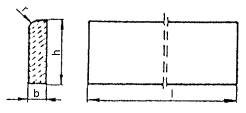 Rysunek 1. Kształt betonowego obrzeża chodnikowegoTablica 1. Wymiary obrzeży2.4.2. Dopuszczalne odchyłki wymiarów obrzeży	Dopuszczalne odchyłki wymiarów obrzeży podano w tablicy 2.Tablica 2. Dopuszczalne odchyłki wymiarów obrzeży2.4.3. Dopuszczalne wady i uszkodzenia obrzeży	Powierzchnie obrzeży powinny być bez rys, pęknięć i ubytków betonu, o fakturze z formy lub zatartej. Krawędzie elementów powinny być równe i proste.	Dopuszczalne wady oraz uszkodzenia powierzchni i krawędzi elementów nie powinny przekraczać wartości podanych w tablicy 3.Tablica 3. Dopuszczalne wady i uszkodzenia obrzeży2.4.4. Składowanie	Betonowe obrzeża chodnikowe mogą być przechowywane na składowiskach otwartych, posegregowane według rodzajów i gatunków.	Betonowe obrzeża chodnikowe należy układać z zastosowaniem podkładek i przekładek drewnianych o wymiarach co najmniej: grubość 2,5 cm, szerokość 5 cm, długość minimum 5 cm większa niż szerokość obrzeża.2.4.5. Beton i jego składniki	Do produkcji obrzeży należy stosować beton według PN-B-06250 [2], klasy B 25 i B 30.2.5. Materiały na ławę i do zaprawy	Żwir do wykonania ławy powinien odpowiadać wymaganiom PN-B-11111 [5], a piasek - wymaganiom PN-B-11113 [6].	Materiały do zaprawy cementowo-piaskowej powinny odpowiadać wymaganiom podanym w OST D-08.01.01 „Krawężniki betonowe” pkt 2.3. sprzęt3.1. Ogólne wymagania dotyczące sprzętu	Ogólne wymagania dotyczące sprzętu podano w ST „Wymagania ogólne” pkt 3.3.2. Sprzęt do ustawiania obrzeży	Roboty wykonuje się ręcznie przy zastosowaniu drobnego sprzętu pomocniczego.4. transport4.1. Ogólne wymagania dotyczące transportu	Ogólne wymagania dotyczące transportu podano w ST „Wymagania ogólne” pkt 4.4.2. Transport obrzeży betonowych	Betonowe obrzeża chodnikowe mogą być przewożone dowolnymi środkami transportu po osiągnięciu przez beton wytrzymałości minimum 0,7 wytrzymałości projektowanej.	Obrzeża powinny być zabezpieczone przed przemieszczeniem się i uszkodzeniami w czasie transportu.4.3. Transport pozostałych materiałów	Transport pozostałych materiałów podano w ST „Krawężniki betonowe”.5. wykonanie robót5.1. Ogólne zasady wykonania robót	Ogólne zasady wykonania robót podano w ST „Wymagania ogólne” pkt 5.5.2. Wykonanie koryta	Koryto pod podsypkę (ławę) należy wykonywać zgodnie z PN-B-06050 [1].	Wymiary wykopu powinny odpowiadać wymiarom ławy w planie z uwzględnieniem w szerokości dna wykopu ew. konstrukcji szalunku.5.3. Podłoże lub podsypka (ława)	Podłoże pod ustawienie obrzeża może stanowić rodzimy grunt piaszczysty lub podsypka (ława) ze żwiru lub piasku, o grubości warstwy od 3 do 5 cm po zagęszczeniu. Podsypkę (ławę) wykonuje się przez zasypanie koryta żwirem lub piaskiem i zagęszczenie z polewaniem wodą.5.4. Ustawienie betonowych obrzeży chodnikowych	Betonowe obrzeża chodnikowe należy ustawiać na wykonanym podłożu w miejscu i ze światłem (odległością górnej powierzchni obrzeża od ciągu komunikacyjnego) zgodnym z ustaleniami dokumentacji projektowej.	Zewnętrzna ściana obrzeża powinna być obsypana piaskiem, żwirem lub miejscowym gruntem przepuszczalnym, starannie ubitym.	Spoiny nie powinny przekraczać szerokości 1 cm. Należy wypełnić je piaskiem lub zaprawą cementowo-piaskową w stosunku 1:2. Spoiny przed zalaniem należy oczyścić i zmyć wodą. Spoiny muszą być wypełnione całkowicie na pełną głębokość.6. kontrola jakości robót6.1. Ogólne zasady kontroli jakości robót	Ogólne zasady kontroli jakości robót podano w ST „Wymagania ogólne” pkt 6.6.2. Badania przed przystąpieniem do robót	Przed przystąpieniem do robót Wykonawca powinien wykonać badania materiałów przeznaczonych do ustawienia betonowych obrzeży chodnikowych i przedstawić wyniki tych badań Inżynierowi do akceptacji.	Sprawdzenie wyglądu zewnętrznego należy przeprowadzić na podstawie oględzin elementu przez pomiar i policzenie uszkodzeń występujących na powierzchniach i krawędziach elementu, zgodnie z wymaganiami
 tablicy 3. Pomiary długości i głębokości uszkodzeń należy wykonać za pomocą przymiaru stalowego lub suwmiarki z dokładnością do 1 mm, zgodnie z ustaleniami PN-B-10021 [4].	Sprawdzenie kształtu i wymiarów elementów należy przeprowadzić z dokładnością do 1 mm przy użyciu suwmiarki oraz przymiaru stalowego lub taśmy, zgodnie z wymaganiami tablicy 1 i 2. Sprawdzenie kątów prostych w narożach elementów wykonuje się przez przyłożenie kątownika do badanego naroża i zmierzenia odchyłek z dokładnością do 1 mm.	Badania pozostałych materiałów powinny obejmować wszystkie właściwości określone w normach podanych dla odpowiednich materiałów wymienionych w pkt 2.6.3. Badania w czasie robót	W czasie robót należy sprawdzać wykonanie:koryta pod podsypkę (ławę) - zgodnie z wymaganiami pkt 5.2,podłoża z rodzimego gruntu piaszczystego lub podsypki (ławy) ze żwiru lub piasku - zgodnie z wymaganiami pkt 5.3,ustawienia betonowego obrzeża chodnikowego - zgodnie z wymaganiami pkt 5.4, przy dopuszczalnych odchyleniach:linii obrzeża w planie, które może wynosić  2 cm na każde 100 m długości obrzeża,niwelety górnej płaszczyzny obrzeża , które może wynosić 1 cm na każde 100 m długości obrzeża,wypełnienia spoin, sprawdzane co 10 metrów, które powinno wykazywać całkowite wypełnienie badanej spoiny na pełną głębokość.7. obmiar robót7.1. Ogólne zasady obmiaru robót	Ogólne zasady obmiaru robót podano w ST „Wymagania ogólne” pkt 7.7.2. Jednostka obmiarowa	Jednostką obmiarową jest m (metr) ustawionego betonowego obrzeża chodnikowego.8. ODBIÓR ROBÓT8.1. Ogólne zasady odbioru robótOgólne zasady odbioru robót podano w ST „Wymagania ogólne” pkt 8.Roboty uznaje się za wykonane zgodnie z dokumentacją projektową, SST i wymaganiami Inżyniera, jeżeli wszystkie pomiary i badania z zachowaniem tolerancji wg pkt 6 dały wyniki pozytywne.8.2. Odbiór robót zanikających i ulegających zakryciu	Odbiorowi robót zanikających i ulegających zakryciu podlegają:wykonane koryto,wykonana podsypka.9. PODSTAWA PŁATNOŚCI9.1. Ogólne ustalenia dotyczące podstawy płatności	Ogólne ustalenia dotyczące podstawy płatności podano w ST „Wymagania ogólne” pkt 9.9.2. Cena jednostki obmiarowej	Cena wykonania 1 m betonowego obrzeża chodnikowego obejmuje:prace pomiarowe i roboty przygotowawcze,dostarczenie materiałów,wykonanie koryta,rozścielenie i ubicie podsypki,ustawienie obrzeża,wypełnienie spoin,obsypanie zewnętrznej ściany obrzeża,wykonanie badań i pomiarów wymaganych w specyfikacji technicznej.PODBUDOWY Z CHUDEGO BETONU1. WSTĘP1.1. Przedmiot ST	Przedmiotem niniejszej specyfikacji technicznej (ST) są wymagania ogólne dotyczące wykonania i odbioru robót związanych z wykonywaniem podbudowy  z chudego betonu.1.2. Zakres stosowania ST	Specyfikacja techniczna (ST) stosowana jest jako dokument przetargowy i kontraktowy przy zlecaniu i realizacji robót na drogach na terenie m. Krosna.1.3. Zakres robót objętych ST	Ustalenia zawarte w niniejszej specyfikacji dotyczą zasad prowadzenia robót związanych z wykonywaniem podbudowy z chudego betonu.Podbudowa z chudego betonu może być wykonywana dla dróg o kategorii ruchu od KR1 do KR6 wg „Katalogu typowych konstrukcji nawierzchni sztywnych”, IBDiM -2001 r. [25]. W przypadku wykonywania nawierzchni betonowej, podbudowę z chudego betonu zaleca się dla dróg o kategorii ruchu od KR3 do KR6 w zależności od rodzaju gruntu w podłożu.Tablica 1. Klasyfikacja ruchu ze względu na liczbę osi obliczeniowych	1) Obliczenia konstrukcji wykonano dla 4000 osi 100 kN lub 2280 osi 115 kN	Podbudowę z chudego betonu wykonuje się, zgodnie z ustaleniami podanymi w dokumentacji projektowej, jako:podbudowę pomocniczą,podbudowę zasadniczą.1.4. Określenia podstawowe1.4.1. Podbudowa z chudego betonu - jedna lub dwie warstwy zagęszczonej mieszanki betonowej, która po osiągnięciu wytrzymałości na ściskanie nie mniejszej niż 6 MPa i nie większej niż 9 MPa, stanowi fragment nośnej części nawierzchni drogowej.1.4.2. Chudy beton - materiał budowlany powstały przez wymieszanie mieszanki kruszyw z cementem w ilości od 5% do 7% w stosunku do kruszywa lecz nie przekraczającej 130 kg/m3 oraz optymalną ilością wody, który po zakończeniu procesu wiązania osiąga wytrzymałość na ściskanie R28 w granicach od 6 do 9 MPa.1.4.3. Pozostałe określenia podstawowe są zgodne z obowiązującymi, odpowiednimi polskimi normami oraz z definicjami podanymi w ST. Wymagania ogólne” pkt 1.4.1.5. Ogólne wymagania dotyczące robót	Ogólne  wymagania dotyczące robót podano w ST  „Wymagania ogólne” pkt 1.5.2. materiały2.1. Ogólne wymagania dotyczące materiałów	Ogólne wymagania dotyczące materiałów, ich pozyskiwania i składowania, podano w  ST „Wymagania ogólne” pkt 2.2.2. Cement	Należy stosować cementy powszechnego użytku: portlandzki CEM I klasy 32,5 N, cement portlandzki wieloskładnikowy CEM II klasy 32,5 N, cement hutniczy CEM III klasy 32,5 N, cement pucolanowy CEM IV klasy 32,5 N według PN-EN 197-1:2002 [5] .	Wymagania dla cementu zestawiono w tablicy 2.Tablica 2. Wymagania dla cementu do chudego betonu	Przechowywanie cementu powinno się odbywać zgodnie z BN-88/6731-08 [22].2.3. Kruszywo	Do wykonania mieszanki chudego betonu należy stosować:żwir i mieszankę wg PN-B-11111:1996 [14],piasek wg PN-B-11113:1996 [16],kruszywo łamane wg PN-B-11112:1996 [15] i WT/MK-CZDP84 [26],kruszywo żużlowe z żużla wielkopiecowego kawałkowego wg PN-B-23004: 1988 [17],kruszywo z recyklingu betonu o ziarnach większych niż 4 mm.	Kruszywo powinno spełniać wymagania określone w normie PN-S-96013:1997 [20].	Kruszywo żużlowe powinno być całkowicie odporne na rozpad krzemianowy według PN-B-06714-37:1980 [12] i żelazawy według PN-B-06714-39:1978 [13].2.4. Woda	Do wytwarzania mieszanki betonowej jak i do pielęgnacji wykonanej podbudowy należy stosować wodę odpowiadającą wymaganiom normy PN-B-32250:1988 [18]. Bez badań laboratoryjnych można stosować wodociągową wodę pitną. 2.6. Materiały do pielęgnacji podbudowy z chudego betonu	Do pielęgnacji podbudowy z chudego betonu mogą być stosowane:preparaty pielęgnacyjne posiadające aprobatę techniczną,folie z tworzyw sztucznych,włókniny według PN-P-01715:1985 [19],piasek i woda.SPRZĘT3.1. Ogólne wymagania dotyczące sprzętuWymagania dotyczące sprzętu podano w ST „Wymagania ogólne” pkt 3.3.2. Sprzęt do wykonywania podbudowy z chudego betonu	Wykonawca przystępujący do wykonania podbudowy z chudego betonu, powinien wykazać się możliwością korzystania z następującego sprzętu:wytwórni stacjonarnej lub mobilnej do wytwarzania chudej mieszanki betonowej. Wytwórnia powinna być wyposażona w urządzenia do wagowego dozowania wszystkich składników, gwarantujące następujące tolerancje dozowania, wyrażone w stosunku do masy poszczególnych składników: kruszywo  3%, cement  0,5%, woda  2%. Inżynier może dopuścić objętościowe dozowanie wody,przewoźnych zbiorników na wodę,układarek albo równiarek  do rozkładania chudej mieszanki betonowej,walców wibracyjnych lub statycznych do zagęszczania lub płyty wibracyjne,zagęszczarek płytowych, ubijaków mechanicznych lub małych walców wibracyjnych do zagęszczania w miejscach trudno dostępnych.transport4.1. Ogólne wymagania dotyczące transportuWymagania dotyczące transportu podano w ST „Wymagania ogólne” pkt 4.4.2. Transport materiałów	Transport cementu powinien odbywać się zgodnie z BN-88/6731-08 [22]. Cement luzem należy przewozić cementowozami, natomiast cement workowany można przewozić dowolnymi środkami transportu, w sposób zabezpieczony przed zawilgoceniem.	Kruszywo można przewozić dowolnymi środkami transportu w warunkach zabezpieczających je przed zanieczyszczeniem, zmieszaniem z innymi materiałami i zawilgoceniem.	Woda może być dostarczana wodociągiem lub przewoźnymi zbiornikami wody,	Transport mieszanki chudego betonu powinien odbywać się zgodnie z PN-S-96013:1997 [20].wykonanie robót5.1. Ogólne zasady wykonania robótOgólne zasady wykonania robót podano w ST „Wymagania ogólne” pkt 5.5.2. Projektowanie mieszanki chudego betonu	Przed przystąpieniem do robót, w terminie uzgodnionym z Inżynierem, Wykonawca dostarczy Inżynierowi do akceptacji projekt składu mieszanki chudego betonu oraz wyniki badań laboratoryjnych poszczególnych składników i próbki materiałów pobrane w obecności Inżyniera do wykonania badań kontrolnych przez Inżyniera.	Projektowanie mieszanki chudego betonu polega na:doborze kruszywa do mieszanki,doborze ilości cementu,doborze ilości wody.	Krzywa uziarnienia mieszanki mineralnej powinna mieścić się w polu dobrego uziarnienia wyznaczonego przez krzywe graniczne wg PN-S-96013: 1997 [20].	Rzędne krzywych granicznych uziarnienia mieszanek mineralnych podano w tablicy 3 i na rysunku 1 i 2.	Uziarnienie kruszywa powinno być tak dobrane, aby mieszanka betonowa wykazywała maksymalną szczelność i urabialność przy minimalnym zużyciu cementu i wody.Tablica 3.Rzędne krzywych granicznych uziarnienia mieszanki mineralnej.	Zawartość cementu powinna wynosić od 5 do 7% w stosunku do kruszywa i nie powinna przekraczać 130 kg/m3.	Zawartość wody powinna odpowiadać wilgotności optymalnej, określonej według normalnej próby Proctora, zgodnie z PN-B-04481: 1988 [9] (duży cylinder, metoda II).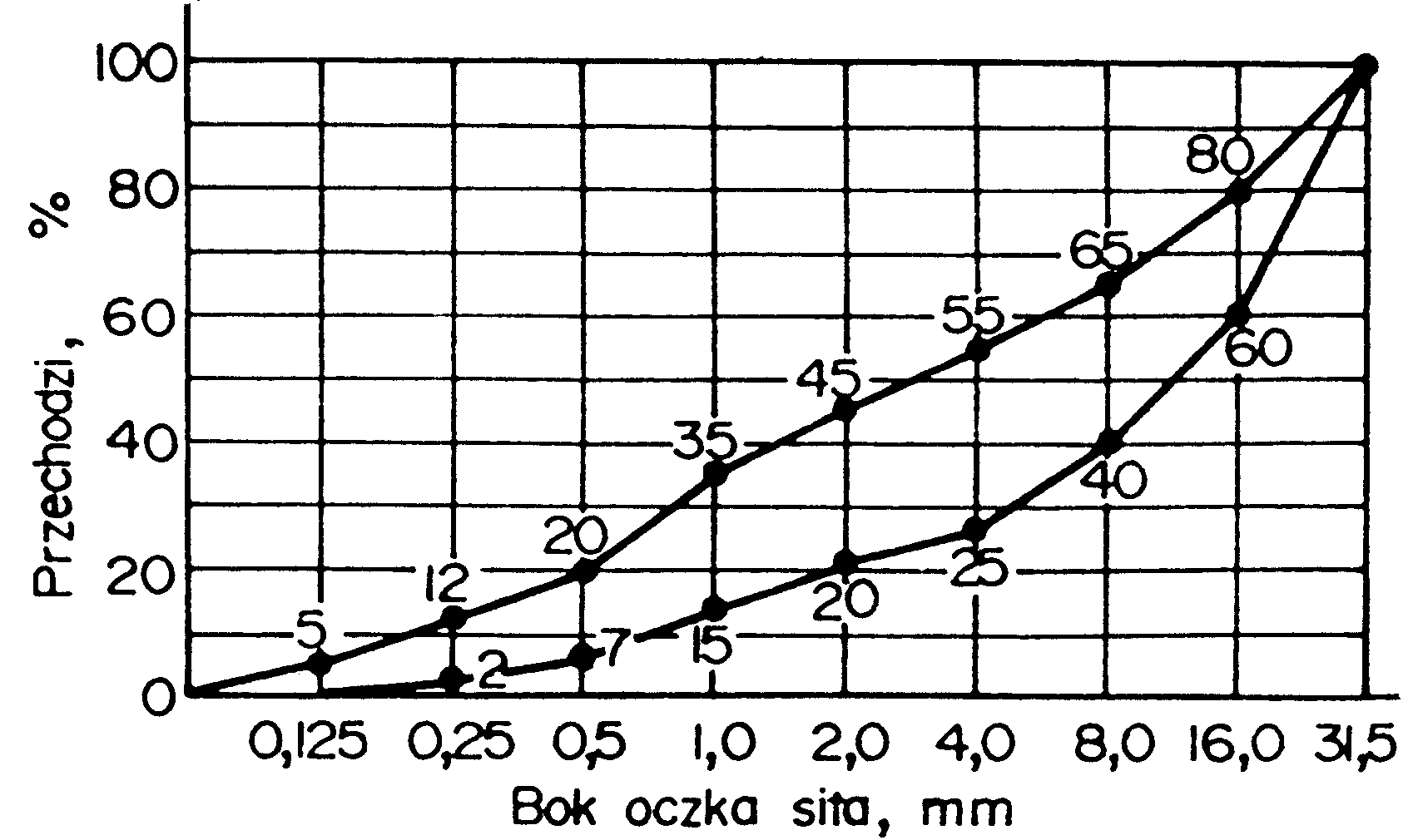 Rysunek 1. Graniczne krzywe uziarnienia do chudego betonu od 0 do 31,5 mm.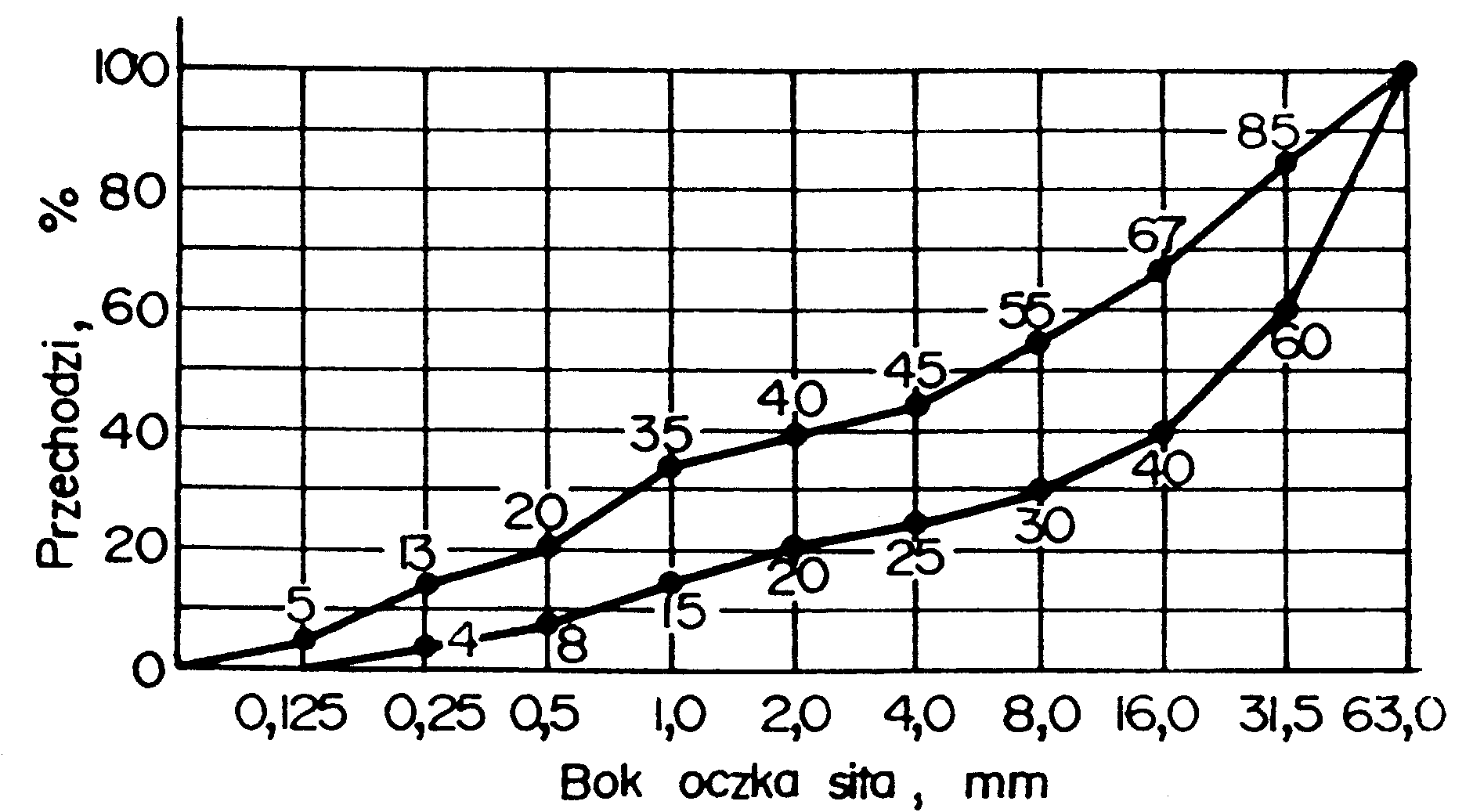 Rysunek 2. Graniczne krzywe uziarnienia kruszywa do chudego betonu od 0 do 63 mm.5.3. Właściwości chudego betonu.	Chudy beton powinien spełniać wymagania określone w tablicy 4.Tablica 4. Wymagania dla chudego betonu5.4. Warunki przystąpienia do robót	Podbudowa z chudego betonu nie powinna być wykonywana gdy temperatura powietrza jest niższa niż 5oC i wyższa niż 250 C oraz gdy podłoże jest zamarznięte. 5.5. Przygotowanie podłoża	Podłoże pod podbudowę z chudego betonu powinno być przygotowane zgodnie z wymaganiami określonymi w dokumentacji projektowej i SST.5.6. Wytwarzanie mieszanki betonowej	Mieszankę chudego betonu o ściśle określonym składzie zawartym w recepcie laboratoryjnej należy wytwarzać w mieszarkach zapewniających ciągłość produkcji i gwarantujących otrzymanie jednorodnej mieszanki.	Składniki mieszanki chudego betonu powinny być dozowane wagowo zgodnie z normą PN-S-96013:1997 [20 ].	Mieszanka po wyprodukowaniu powinna być od razu transportowana na  miejsce wbudowania, w sposób zabezpieczony przed segregacją i nadmiernym wysychaniem.5.7. Wbudowywanie i zagęszczanie mieszanki betonowej	Układanie podbudowy z chudego betonu należy wykonywać układarkami mechanicznymi, poruszającymi się po prowadnicach.	Przy układaniu chudej mieszanki betonowej za pomocą równiarek konieczne jest stosowanie prowadnic. Wbudowanie za pomocą równiarek bez stosowania prowadnic, może odbywać się tylko w wyjątkowych wypadkach, określonych w SST i za zgodą Inżyniera.	Podbudowy z chudego betonu wykonuje się w jednej warstwie o grubości od 10 do 20 cm, po zagęszczeniu. Gdy wymagana jest większa grubość, to do układania drugiej warstwy można przystąpić po odbiorze jej przez Inżyniera.	Natychmiast po rozłożeniu i wyprofilowaniu mieszanki należy rozpocząć jej zagęszczanie. Powierzchnia zagęszczonej warstwy powinna mieć prawidłowy przekrój poprzeczny i jednolity wygląd.	Zagęszczanie należy kontynuować do osiągnięcia wskaźnika zagęszczenia nie mniejszego niż 0,98 maksymalnego zagęszczenia określonego według normalnej próby Proctora zgodnie z PN-B-04481: 1988 [9], (duży cylinder metoda II). Zagęszczenie powinno być zakończone przed rozpoczęciem czasu wiązania cementu.	Wilgotność mieszanki chudego betonu podczas zagęszczania powinna być równa wilgotności optymalnej z tolerancją + 10% i - 20% jej wartości.5.8. Spoiny robocze	Wykonawca powinien tak organizować roboty, aby unikać podłużnych spoin roboczych, poprzez wykonanie podbudowy na całej szerokości koryta.	Jeżeli w dolnej warstwie podbudowy występują spoiny robocze, to spoiny w górnej warstwie podbudowy powinny być względem nich przesunięte o co najmniej 30 cm dla spoiny podłużnej i 1 m dla spoiny poprzecznej.5.9. Nacinanie szczelin	W początkowej fazie twardnienia betonu zaleca się wycięcie szczelin pozornych na głębokość około 1/3 jej grubości.	Szerokość naciętych szczelin pozornych powinna wynosić od 3 do 5 mm. Szczeliny te należy wyciąć tak, aby cała powierzchnia podbudowy była podzielona na kwadratowe lub prostokątne płyty. Stosunek długości płyt do ich szerokości powinien być nie większy niż od 1,5 do 1,0.	W przypadku przekroczenia górnej granicy siedmiodniowej wytrzymałości i spodziewanego przekroczenia dwudziestoośmiodniowej wytrzymałości na ściskanie chudego betonu, wycięcie szczelin pozornych jest konieczne.Alternatywnie można ułożyć na podbudowie warstwę antyspękaniową w postaci:membrany z polimeroasfaltu,geowłókniny o odpowiedniej gęstości, wytrzymałości, grubości i współczynniku wodoprzepuszczalności poziomej i pionowej,warstwy kruszywa od 8 do 12 cm o odpowiednio dobranym uziarnieniu.5.10. Pielęgnacja podbudowy	Podbudowa z chudego betonu powinna być natychmiast po zagęszczeniu poddana pielęgnacji. Pielęgnacja powinna być przeprowadzona według jednego z następujących sposobów:skropienie preparatem pielęgnacyjnym posiadającym aprobatę techniczną, w ilości ustalonej w SST, przykrycie na okres 7 do 10 dni nieprzepuszczalną folią z tworzywa sztucznego, ułożoną na zakład co najmniej 30 cm i zabezpieczoną przed zerwaniem z powierzchni podbudowy przez wiatr,przykrycie matami lub włókninami i spryskiwanie wodą przez okres 7 do 10 dni,przykrycie warstwą piasku i utrzymanie jej w stanie wilgotnym przez okres  7 do 10 dni.Stosowanie innych środków do pielęgnacji podbudowy wymaga każdorazowej zgody Inżyniera.	Nie należy dopuszczać żadnego ruchu pojazdów i maszyn po podbudowie w okresie 7 do 10 dni pielęgnacji, a po tym czasie ewentualny ruch budowlany może odbywać się wyłącznie za zgodą Inżyniera.	5.11. Odcinek próbny	Wykonawca powinien wykonać odcinek próbny w celu:stwierdzenia czy sprzęt do produkcji mieszanki betonowej, rozkładania i zagęszczania  jest właściwy,określenia grubości warstwy wbudowanej mieszanki przed zagęszczeniem,  koniecznej do uzyskania wymaganej grubości warstwy zagęszczonej,określenia  liczby przejść walców dla uzyskania wymaganego wskaźnika zagęszczenia podbudowy.	Na odcinku  próbnym Wykonawca powinien użyć materiałów oraz sprzętu do mieszania , rozkładania i zagęszczania , jakie będą stosowane do wykonywania podbudowy z chudego betonu.	Powierzchnia odcinka próbnego powinna wynosić od 400 m2 do 800 m2, a długość nie powinna być mniejsza niż 200 m.	Odcinek próbny powinien być zlokalizowany w miejscu wskazanym przez Inżyniera.	Wykonawca może przystąpić do wykonywania podbudowy z chudego betonu po zaakceptowaniu odcinka próbnego przez Inżyniera.	5.12. Utrzymanie podbudowy	Podbudowa po wykonaniu, a przed ułożeniem następnej warstwy, powinna być chroniona przed uszkodzeniami. Jeżeli Wykonawca będzie wykorzystywał, za zgodą Inżyniera, gotową podbudowę do ruchu budowlanego, to powinien naprawić wszelkie uszkodzenia podbudowy, spowodowane przez ten ruch, na własny koszt. 	Wykonawca jest zobowiązany do przeprowadzenia bieżących napraw podbudowy, uszkodzonej wskutek oddziaływania czynników atmosferycznych, takich jak opady deszczu, śniegu i mróz.	Wykonawca jest zobowiązany wstrzymać ruch budowlany po okresie intensywnych opadów deszczu, jeżeli wystąpi możliwość uszkodzenia podbudowy.	Podbudowa z chudego betonu musi być przed zimą przykryta co najmniej jedną warstwą mieszanki mineralno-asfaltowej.6. kontrola jakości robót6.1. Ogólne zasady kontroli jakości robót	Ogólne zasady kontroli jakości robót podano w ST „Wymagania ogólne” pkt 6.6.2. Badania przed przystąpieniem do robót	Przed przystąpieniem do robót Wykonawca powinien wykonać badania cementu,  kruszywa oraz w przypadkach wątpliwych wody i przedstawić wyniki tych badań Inżynierowi do akceptacji.	Badania powinny obejmować wszystkie właściwości określone w punktach od 2.2 do 2.4 oraz w punktach 5.2 i 5.3 niniejszej ST.6.3. Badania w czasie robót6.3.1. Częstotliwość oraz zakres badań i pomiarów	Częstotliwość oraz zakres badań i pomiarów w czasie wykonywania podbudowy z chudego betonu podano w tablicy 5.6.3.2. Właściwości kruszywa	Właściwości kruszywa należy określić przy każdej zmianie rodzaju kruszywa i dla każdej partii. Właściwości kruszywa powinny być zgodne z wymaganiami normy PN-S-96013:1997[20].Tablica 5. Częstotliwość oraz zakres badań i pomiarów przy wykonywaniu podbudowy	chudego betonu6.3.3. Właściwości wody	W przypadkach wątpliwych należy przeprowadzić badania wody według PN-B-32250:1988 [18].6.3.4.  Właściwości cementu	Dla każdej dostawy cementu należy określić właściwości podane w tablicy 2.6.3.5. Uziarnienie mieszanki mineralnej	Próbki do badań należy pobierać z wytwórni po wymieszaniu kruszyw, a przed podaniem cementu. Badanie należy wykonać zgodnie z normą PN-B-06714-15:1991 [11].	Krzywa uziarnienia mieszanki mineralnej powinna być zgodna z receptą.6.3.6. Wilgotność mieszanki chudego betonu	Wilgotność mieszanki chudego betonu powinna być równa wilgotności optymalnej, określonej w recepcie z tolerancją + 10%, - 20% jej wartości.6.3.7. Zagęszczenie podbudowy z chudego betonu	Mieszanka chudego betonu powinna być zagęszczana do osiągnięcia wskaźnika zagęszczenia nie mniejszego niż 0,98 maksymalnego zagęszczenia laboratoryjnego oznaczonego zgodnie z normalną próbą Proctora (metoda II), według PN-B-04481:1988 [9].6.3.8. Grubość podbudowy z chudego betonu	Grubość warstwy należy mierzyć bezpośrednio po jej zagęszczeniu. Grubość podbudowy powinna być zgodna z dokumentacją projektową z tolerancją   1 cm.6.3.9. Wytrzymałość na ściskanie chudego betonu	Wytrzymałość na ściskanie określa się na próbkach walcowych o średnicy i wysokości 16,0 cm. Próbki do badań należy pobierać z miejsc wybranych losowo, w świeżo rozłożonej warstwie. Próbki w ilości 6 sztuk należy formować i przechowywać zgodnie z normą PN-S-96013: 1997 [20]. Trzy próbki należy badać po 7 dniach i trzy po 28 dniach przechowywania. Wyniki wytrzymałości na ściskanie powinny być zgodne z wymaganiami podanymi w tablicy 4.6.3.10. Nasiąkliwość i mrozoodporność chudego betonu	Nasiąkliwość i mrozoodporność określa się po 28 dniach dojrzewania betonu, zgodnie z normą PN-B-06250:1988 [10].	Wyniki badań powinny być zgodne z wymaganiami podanymi w  tablicy 4.6.4. Wymagania dotyczące cech geometrycznych podbudowy z chudego betonu6.4.1. Częstotliwość oraz zakres badań i  pomiarów	 Częstotliwość oraz zakres badań i pomiarów podaje  tablica 6.Tablica 6. Częstotliwość oraz zakres badań i  pomiarów wykonanej podbudowy z chudego	betonu*) Dodatkowe pomiary spadków poprzecznych i ukształtowanie osi w planie należy wykonać w punktach głównych łuków poziomych.6.4.2. Szerokość podbudowy	Szerokość podbudowy powinna być zgodna z dokumentacją projektową z tolerancją +10 cm, 5 cm.	Na jezdniach bez krawężników szerokość podbudowy powinna być większa o co najmniej 25 cm od szerokości warstwy na niej układanej lub o wartość wskazaną w dokumentacji projektowej.6.4.3. Równość podbudowy	Nierówności podłużne podbudowy należy mierzyć 4-metrową łatą lub planografem, zgodnie z normą BN-68/8931-04 [23]. 	Nierówności poprzeczne podbudowy należy mierzyć 4-metrową łatą. 	Nierówności podbudowy nie mogą przekraczać:9 mm dla podbudowy zasadniczej,15 mm dla podbudowy pomocniczej.6.4.4. Spadki poprzeczne podbudowy	Spadki poprzeczne podbudowy na prostych i łukach powinny być zgodne z dokumentacją projektową z tolerancją  0,5 %.6.4.5. Rzędne wysokościowe podbudowy	Rzędne wysokościowe podbudowy powinny być zgodne z dokumentacją projektową z tolerancją +1 cm, 2 cm.6.4.6. Ukształtowanie osi w planie	Oś podbudowy w planie powinna być zgodna z dokumentacją projektową z tolerancją  3 cm dla autostrad i dróg ekspresowych i  5 cm dla pozostałych dróg.6.4.7. Grubość podbudowy	Grubość podbudowy powinna być zgodna z dokumentacją projektową z tolerancją:dla podbudowy zasadniczej  1 cm,dla podbudowy pomocniczej +1 cm, 2 cm7. obmiar robót7.1. Ogólne zasady obmiaru robót	Ogólne zasady obmiaru robót podano w ST „Wymagania ogólne” pkt 7.7.2. Jednostka obmiarowa	Jednostką obmiarową jest m2 (metr kwadratowy) wykonanej i odebranej podbudowy z kruszywa naturalnego stabilizowanego mechanicznie.8. odbiór robót	Ogólne zasady odbioru robót podano w ST „Wymagania ogólne” pkt 8.Roboty uznaje się za zgodne z dokumentacją projektową, ST i wymaganiami Inżyniera, jeżeli wszystkie pomiary i badania z zachowaniem tolerancji wg pkt 6 dały wyniki pozytywne.9. podstawa płatności9.1. Ogólne ustalenia dotyczące podstawy płatności	Ogólne ustalenia dotyczące podstawy płatności podano w ST „Wymagania ogólne” pkt 9.9.2. Cena jednostki obmiarowej	Cena wykonania 1 m2 podbudowy z chudego betonu obejmuje:prace pomiarowe i roboty przygotowawcze,oznakowanie robót,dostarczenie materiałów, wyprodukowanie mieszanki,transport na miejsce wbudowania,przygotowanie podłoża,dostarczenie, ustawienie, rozebranie i odwiezienie prowadnic oraz innych materiałów i urządzeń pomocniczych,rozłożenie i zagęszczenie mieszanki,ewentualne nacinanie szczelin,pielęgnacja wykonanej podbudowy,przeprowadzenie pomiarów i badań laboratoryjnych, wymaganych w specyfikacji technicznej.10. przepisy związane10.1. Normy10.2. Inne dokumentyKatalog typowych konstrukcji nawierzchni podatnych i półsztywnych, IBDiM, Warszawa, 1997 Katalog typowych konstrukcji nawierzchni sztywnych, IBDiM, Warszawa, 2001 WT/MK-CZDP84. Wytyczne techniczne oceny jakości grysów i żwirów kruszonych z naturalnie rozdrobnionego surowca skalnego przeznaczonych do nawierzchni drogowych, CZDP, Warszawa, 1984PODBUDOWY Z Kruszyw Naluralnych1. WSTĘP1.1. Przedmiot ST	Przedmiotem niniejszej specyfikacji technicznej (ST) są wymagania ogólne dotyczące wykonania i odbioru robót związanych z wykonywaniem podbudowy  z kruszywa naturalnego stabilizowanego mechanicznie.1.2. Zakres stosowania ST	Specyfikacja techniczna (ST) stosowana jest jako dokument przetargowy i kontraktowy przy zlecaniu i realizacji robót na drogach na terenie m. Krosna.1.3. Zakres robót objętych ST	Ustalenia zawarte w niniejszej specyfikacji dotyczą zasad prowadzenia robót związanych z wykonywaniem podbudowy z kruszywa naturalnego stabilizowanego mechanicznie.1.4. Określenia podstawowe1.4.1. Podbudowa z kruszywa naturalnego stabilizowanego mechanicznie - jedna lub więcej warstw zagęszczonej mieszanki, która stanowi warstwę nośną nawierzchni drogowej.1.4.2. Pozostałe określenia podstawowe są zgodne z obowiązującymi, odpowiednimi polskimi normami  i definicjami podanymi w ST „Wymagania ogólne”   pkt 1.4.1.5. Ogólne wymagania dotyczące robót	Ogólne wymagania dotyczące robót podano w ST „Podbudowy z kruszyw. Wymagania ogólne” pkt 1.5.2. materiały2.1. Ogólne wymagania dotyczące materiałów	Ogólne wymagania dotyczące materiałów, ich pozyskiwania i składowania podano w ST „podbudowy z kruszyw. Wymagania ogólne” pkt 2.2.2. Rodzaje materiałów	Materiałem do wykonania podbudowy pomocniczej z kruszywa naturalnego stabilizowanego mechanicznie, powinna być mieszanka piasku, mieszanki i/lub żwiru, spełniająca wymagania niniejszej specyfikacji.	Materiałem do wykonania podbudowy zasadniczej z kruszywa naturalnego stabilizowanego mechanicznie powinna być mieszanka piasku, mieszanki i/lub żwiru z dodatkiem kruszywa łamanego, spełniająca wymagania niniejszych specyfikacji. Kruszywo łamane może pochodzić z przekruszenia ziarn żwiru lub kamieni narzutowych albo surowca skalnego.	Kruszywo powinno być jednorodne bez zanieczyszczeń obcych i bez domieszek gliny.2.3. Wymagania dla materiałów2.3.1. Uziarnienie kruszywa	Uziarnienie kruszywa powinno być zgodne z wymaganiami podanymi w ST „Podbudowa z kruszyw. Wymagania ogólne” pkt 2.3.1.2.3.2. Właściwości kruszywaKruszywo powinno spełniać wymagania określone w ST „Podbudowa z kruszyw. Wymagania ogólne” pkt 2.3.2.3. sprzęt	Wymagania dotyczące sprzętu podano w ST „Podbudowa z kruszyw. Wymagania ogólne” pkt 3.4. transport	Wymagania dotyczące transportu podano w ST „Podbudowa z kruszyw. Wymagania ogólne” pkt 4.5. wykonanie robót	Ogólne zasady wykonania robót podano w ST „Podbudowa z kruszyw. Wymagania ogólne” pkt 5.5.2. Przygotowanie podłoża	Przygotowanie podłoża powinno odpowiadać wymaganiom określonym w ST „Podbudowa z kruszyw. Wymagania ogólne” pkt 5.2.5.3. Wytwarzanie mieszanki kruszywa	Mieszankę kruszywa należy wytwarzać zgodnie z ustaleniami podanymi w ST „Podbudowa z kruszyw. Wymagania ogólne” pkt 5.3.Jeśli dokumentacja projektowa przewiduje ulepszanie kruszyw cementem, wapnem lub popiołami przy WP od 20 do 30% lub powyżej 70%, szczegółowe warunki i wymagania dla takiej podbudowy określi SST, zgodnie z PN-S-06102 [21].5.4. Wbudowywanie i zagęszczanie mieszanki kruszywa	Ustalenia dotyczące rozkładania i zagęszczania mieszanki podano w ST „Podbudowa z kruszyw. Wymagania ogólne” pkt 5.4.5.5. Odcinek próbny	O ile przewidziano to w ST, Wykonawca powinien wykonać odcinki próbne, zgodnie z zasadami określonymi w ST „Podbudowa z kruszyw. Wymagania ogólne” pkt 5.5.5.6. Utrzymanie podbudowy	Utrzymanie podbudowy powinno odpowiadać wymaganiom określonym w ST „Podbudowa z kruszyw. Wymagania ogólne” pkt 5.6.6. kontrola jakości robót6.1. Ogólne zasady kontroli jakości robót	Ogólne zasady kontroli jakości robót podano w ST „Podbudowa z kruszyw. Wymagania ogólne” pkt 6.6.2. Badania przed przystąpieniem do robót	Przed przystąpieniem do robót Wykonawca powinien wykonać badania kruszyw, zgodnie z ustaleniami ST „Podbudowa z kruszyw. Wymagania ogólne” pkt 6.26.3. Badania w czasie robótCzęstotliwość oraz zakres badań i pomiarów kontrolnych w czasie robót podano w ST „Podbudowa z kruszyw. Wymagania ogólne” pkt 6.3.6.4. Wymagania dotyczące cech geometrycznych podbudowyCzęstotliwość oraz zakres pomiarów podano w ST „Podbudowa z kruszyw. Wymagania ogólne” 
pkt 6.4.6.5. Zasady postępowania z wadliwie wykonanymi odcinkami podbudowy	Zasady postępowania z wadliwie wykonanymi odcinkami podbudowy podano w ST „Podbudowa z kruszyw. Wymagania ogólne” pkt 6.5.7. obmiar robót7.1. Ogólne zasady obmiaru robót	Ogólne zasady obmiaru robót podano w ST „Podbudowa z kruszyw. Wymagania ogólne” pkt 7.7.2. Jednostka obmiarowa	Jednostką obmiarową jest m2 (metr kwadratowy) wykonanej i odebranej podbudowy z kruszywa naturalnego stabilizowanego mechanicznie.8. odbiór robót	Ogólne zasady odbioru robót podano w ST „Podbudowa z kruszyw. Wymagania ogólne” pkt 8.9. podstawa płatności9.1. Ogólne ustalenia dotyczące podstawy płatności	Ogólne ustalenia dotyczące podstawy płatności podano w ST „Podbudowa z kruszyw. Wymagania ogólne” pkt 9.9.2. Cena jednostki obmiarowej	Cena wykonania 1 m2 podbudowy obejmuje:prace pomiarowe i roboty przygotowawcze,oznakowanie robót,sprawdzenie i ewentualną naprawę podłoża,przygotowanie mieszanki z kruszywa, zgodnie z receptą,dostarczenie mieszanki na miejsce wbudowania,rozłożenie mieszanki,zagęszczenie rozłożonej mieszanki,przeprowadzenie pomiarów i badań laboratoryjnych określonych w specyfikacji technicznej,utrzymanie podbudowy w czasie robót.CHODNIK   Z   BRUKOWEJ KOSTKI   BETONOWEJ1. WSTĘP1.1. Przedmiot ST	Przedmiotem niniejszej specyfikacji technicznej (ST) są wymagania dotyczące wykonania i odbioru robót związanych z wykonaniem chodnika z brukowej kostki betonowej.1.2. Zakres stosowania ST	Specyfikacja techniczna (ST) stosowana jest jako dokument przetargowy i kontraktowy przy zlecaniu i realizacji robót na drogach na terenie m. Krosna.1.3. Zakres robót objętych ST	Ustalenia zawarte w niniejszej specyfikacji dotyczą zasad prowadzenia robót związanych z wykonaniem chodnika z brukowej kostki betonowej.1.4. Określenia podstawowe1.4.1. Betonowa kostka brukowa - kształtka wytwarzana z betonu metodą wibroprasowania. Produkowana jest jako kształtka jednowarstwowa lub w dwóch warstwach połączonych ze sobą trwale w fazie produkcji.1.4.2. Pozostałe określenia podstawowe są zgodne z obowiązującymi, odpowiednimi polskimi normami i z definicjami i z definicjami podanymi w ST  „Wymagania ogólne” pkt 1.4.1.5. Ogólne wymagania dotyczące robót	Ogólne wymagania dotyczące robót podano w ST „Wymagania ogólne” pkt 1.5.2. MATERIAŁY2.1. Ogólne wymagania dotyczące materiałówOgólne wymagania dotyczące materiałów, ich pozyskiwania i składowania, podano w  ST „Wymagania ogólne” pkt 2.2.2. Betonowa kostka brukowa - wymagania2.2.1. Aprobata techniczna	Warunkiem dopuszczenia do stosowania betonowej kostki brukowej w budownictwie drogowym jest posiadanie aprobaty technicznej, wydanej przez uprawnioną jednostkę.2.2.2.  Wygląd zewnętrzny	Struktura wyrobu powinna być zwarta, bez rys, pęknięć, plam i ubytków.	Powierzchnia górna kostek powinna być równa i szorstka, a krawędzie kostek równe i proste, wklęśnięcia nie powinny przekraczać 2 mm dla kostek o grubości  80 mm.2.2.3. Kształt, wymiary i kolor kostki brukowej	Do wykonania nawierzchni chodnika stosuje się betonową kostkę brukową o grubości 60 mm. Kostki o takiej grubości są produkowane w kraju.	Tolerancje wymiarowe wynoszą:na długości		 3 mm,na szerokości		 3 mm,na grubości		 5 mm.	Kolory kostek produkowanych aktualnie w kraju to: szary, ceglany, klinkierowy, grafitowy i brązowy2.2.4. Cechy fizykomechaniczne betonowych kostek brukowych	Betonowe kostki brukowe powinny mieć cechy fizykomechaniczne określone w tablicy 1.Tablica 1. Cechy fizykomechaniczne betonowych kostek brukowych2.3. Materiały do produkcji betonowych kostek brukowych2.3.1. Cement	Do produkcji kostki brukowej należy stosować cement portlandzki, bez dodatków,   klasy nie niższej niż „32,5”. Zaleca się stosowanie cementu o jasnym kolorze. Cement powinien odpowiadać wymaganiom
 PN-B-19701 [4].2.3.2.  Kruszywo do betonu	Należy stosować kruszywa mineralne  odpowiadające wymaganiom PN-B-06712 [3].	Uziarnienie kruszywa powinno być ustalone w recepcie laboratoryjnej mieszanki betonowej, przy założonych parametrach wymaganych dla produkowanego wyrobu.2.3.3. Woda	Woda powinna być odmiany „1” i odpowiadać wymaganiom PN-B-32250 [5].2.3.4. Dodatki	Do produkcji kostek brukowych stosuje się dodatki w postaci plastyfikatorów i barwników, zgodnie z receptą laboratoryjną.	Plastyfikatory zapewniają gotowym wyrobom większą wytrzymałość, mniejszą nasiąkliwość i większą odporność na niskie temperatury i działanie soli.	Stosowane barwniki powinny zapewnić kostce trwałe wybarwienie. Powinny to być barwniki nieorganiczne.3. sprzęt3.1. Ogólne wymagania dotyczące sprzętu	Ogólne wymagania dotyczące sprzętu podano w ST „Wymagania ogólne” pkt 3.3.2. Sprzęt do wykonania chodnika z kostki brukowej	Małe powierzchnie chodnika z kostki brukowej wykonuje się ręcznie.Jeśli powierzchnie są duże, a kostki brukowe mają jednolity kształt i kolor, można stosować mechaniczne urządzenia układające. Urządzenie składa się z wózka i chwytaka sterowanego hydraulicznie, służącego do przenoszenia z palety warstwy kostek na miejsce ich ułożenia. 	Do zagęszczenia nawierzchni stosuje się wibratory płytowe z osłoną z tworzywa sztucznego.4. transport4.1. Ogólne wymagania dotyczące transportu	Ogólne wymagania dotyczące transportu podano w ST „Wymagania ogólne” pkt 4.4.2. Transport betonowych kostek brukowych	Uformowane w czasie produkcji kostki betonowe układane są warstwowo na palecie. Po uzyskaniu wytrzymałości betonu min. 0,7 wytrzymałości projektowanej, kostki przewożone są na stanowisko, gdzie specjalne urządzenie pakuje je w folię i spina taśmą stalową, co gwarantuje transport samochodami w nienaruszonym stanie.	Kostki betonowe można również przewozić samochodami na paletach transportowych producenta.5. WYKONANIE ROBÓT5.1. Ogólne zasady wykonania robót	Ogólne zasady wykonania robót podano w ST „Wymagania ogólne” pkt 5.5.2. Koryto pod chodnik	Koryto wykonane w podłożu powinno być wyprofilowane zgodnie z projektowanymi spadkami podłużnymi i poprzecznymi oraz zgodnie z wymaganiami podanymi w ST „Koryto wraz z profilowaniem i zagęszczeniem podłoża”. Wskaźnik zagęszczenia koryta nie powinien być mniejszy niż 0,97 według normalnej metody Proctora.	Jeżeli dokumentacja projektowa nie określa inaczej, to nawierzchnię chodnika z kostki brukowej można wykonywać bezpośrednio na podłożu z gruntu piaszczystego o  WP  35 [6] w uprzednio wykonanym korycie.5.3. PodsypkaNa podsypkę należy stosować piasek odpowiadający wymaganiom PN-B-06712 [3].Grubość podsypki po zagęszczeniu powinna zawierać się w granicach od 3 do 5 cm. Podsypka powinna być zwilżona wodą, zagęszczona i wyprofilowana.5.4. Warstwa odsączająca	Jeżeli w dokumentacji projektowej dla wykonania chodnika przewidziana jest warstwa odsączająca, to jej wykonanie powinno być zgodne z warunkami określonymi  w ST „Warstwy odsączające i odcinające”.5.5. Układanie chodnika z betonowych kostek brukowychZ uwagi na różnorodność kształtów i kolorów produkowanych kostek, możliwe jest ułożenie dowolnego wzoru - wcześniej ustalonego w dokumentacji projektowej lub zaakceptowanego przez Inżyniera.Kostkę układa się na podsypce lub podłożu piaszczystym w taki sposób, aby szczeliny między kostkami wynosiły od 2 do 3 mm. Kostkę należy układać ok. 1,5 cm wyżej od projektowanej niwelety chodnika, gdyż w czasie wibrowania (ubijania) podsypka ulega zagęszczeniu.Po ułożeniu kostki, szczeliny należy wypełnić piaskiem, a następnie zamieść powierzchnię ułożonych kostek przy użyciu szczotek ręcznych lub mechanicznych i przystąpić do ubijania nawierzchni chodnika.Do ubijania ułożonego chodnika z kostek brukowych, stosuje się wibratory płytowe z osłoną z tworzywa sztucznego dla ochrony kostek przed uszkodzeniem i zabrudzeniem. Wibrowanie należy prowadzić od krawędzi powierzchni ubijanej w kierunku środka i jednocześnie w kierunku poprzecznym kształtek.Do zagęszczania nawierzchni z betonowych kostek brukowych nie wolno używać walca.Po ubiciu nawierzchni należy uzupełnić szczeliny materiałem do wypełnienia i zamieść nawierzchnię. Chodnik z wypełnieniem spoin piaskiem nie wymaga pielęgnacji - może być zaraz oddany do użytkowania.6. kontrola jakości robót6.1. Ogólne zasady kontroli jakości robót	Ogólne zasady kontroli jakości robót podano w ST „Wymagania ogólne” pkt 6.6.2. Badania przed przystąpieniem do robót	Przed przystąpieniem do robót Wykonawca powinien sprawdzić, czy producent kostek brukowych posiada aprobatę techniczną.	Pozostałe wymagania określono w ST „Nawierzchnia z kostki brukowej betonowej”.6.3. Badania w czasie robót6.3.1. Sprawdzenie podłoża	Sprawdzenie podłoża polega na stwierdzeniu zgodności z dokumentacją projektową i odpowiednimi ST.	Dopuszczalne tolerancje wynoszą dla:głębokości koryta: o szerokości do 3 m:	 1 cm, o szerokości powyżej 3 m:    2 cm,szerokości koryta:  5 cm.6.3.2. Sprawdzenie podsypki	Sprawdzenie podsypki w zakresie grubości i wymaganych spadków poprzecznych i podłużnych polega na stwierdzeniu zgodności z dokumentacją projektową oraz pkt 5.3 niniejszej ST. 6.3.3. Sprawdzenie wykonania chodnika	Sprawdzenie prawidłowości wykonania chodnika z betonowych kostek brukowych  polega na stwierdzeniu zgodności wykonania z dokumentacją projektową oraz wymaganiami pkt 5.5 niniejszej ST:pomierzenie szerokości spoin,sprawdzenie prawidłowości ubijania (wibrowania),sprawdzenie prawidłowości wypełnienia spoin,sprawdzenie, czy przyjęty deseń (wzór) i kolor nawierzchni jest zachowany.6.4. Sprawdzenie cech geometrycznych chodnika6.4.1.  Sprawdzenie równości chodnika	Sprawdzenie równości nawierzchni przeprowadzać należy łatą co najmniej raz na każde 150 do 300 m2 ułożonego chodnika i w miejscach wątpliwych, jednak nie rzadziej niż raz na 50 m chodnika. Dopuszczalny prześwit pod łatą 4 m nie powinien przekraczać 1,0 cm.6.4.2. Sprawdzenie profilu podłużnego	Sprawdzenie profilu podłużnego przeprowadzać należy za pomocą niwelacji, biorąc pod uwagę punkty charakterystyczne, jednak nie rzadziej niż co 100 m.Odchylenia od projektowanej niwelety chodnika w punktach załamania niwelety nie mogą przekraczać  3 cm.6.4.3. Sprawdzenie przekroju poprzecznego	Sprawdzenie przekroju poprzecznego dokonywać należy szablonem z poziomicą, co najmniej raz na każde 150 do 300 m2 chodnika i w miejscach wątpliwych, jednak nie rzadziej niż co 50 m. Dopuszczalne odchylenia od projektowanego profilu wynoszą  0,3%.7. OBMIAR ROBÓT7.1. Ogólne zasady obmiaru robót	Ogólne zasady obmiaru robót podano w ST „Wymagania ogólne” pkt 7.7.2. Jednostka obmiarowa	Jednostką obmiarową jest m2 (metr kwadratowy) wykonanego chodnika z brukowej kostki betonowej.8. ODBIÓR ROBÓT	Ogólne zasady odbioru robót podano w ST „Wymagania ogólne” pkt 8.	Roboty uznaje się za wykonane zgodnie z dokumentacją projektową, SST i wymaganiami Inżyniera, jeżeli wszystkie pomiary i badania z zachowaniem tolerancji wg pkt 6 dały wyniki pozytywne.9. PODSTAWA PŁATNOŚCI9.1. Ogólne ustalenia dotyczące podstawy płatnościOgólne ustalenia dotyczące podstawy płatności podano w ST „Wymagania ogólne” pkt 9.StrefakorpusuMinimalna wartość Is dla:Minimalna wartość Is dla:Minimalna wartość Is dla:StrefakorpusuAutostrad i dróg ekspresowychinnych dróginnych drógStrefakorpusuAutostrad i dróg ekspresowychkategoria ruchu KR3-KR6kategoria ruchu KR1-KR2Górna warstwa o grubości 20 cm1,031,001,00Na głębokości od 20 do 50 cm od powierzchni robót ziemnych1,001,000,97Rodzaj obrzeżaWymiary obrzeży, cmWymiary obrzeży, cmWymiary obrzeży, cmWymiary obrzeży, cmRodzaj obrzeżalbhrOn7510066202033Ow7590100888302430333Rodzaj wymiaruDopuszczalna odchyłka,mDopuszczalna odchyłka,mRodzaj wymiaruGatunek 1Gatunek 2l 8 12b,h 3 3Rodzaj wad i uszkodzeńRodzaj wad i uszkodzeńDopuszczalna wielkość wad i uszkodzeńDopuszczalna wielkość wad i uszkodzeńRodzaj wad i uszkodzeńRodzaj wad i uszkodzeńGatunek 1Gatunek 2Wklęsłość lub wypukłość powierzchni i krawędzi w mmWklęsłość lub wypukłość powierzchni i krawędzi w mm23Szczerby i uszkodzenia krawędzi i narożyograniczających powierzchnie górne (ścieralne)niedopuszczalneniedopuszczalneSzczerby i uszkodzenia krawędzi i narożyograniczających   pozostałe powierzchnie:liczba, maxdługość,mm, maxgłębokość,mm,max220624010Kategoria ruchuLiczba osi obliczeniowych na dobę na pas obliczeniowyLiczba osi obliczeniowych na dobę na pas obliczeniowyobciążenie osi 100 kNobciążenie osi 115 kNKR1 12 7KR2od 13 do 70od 8 do 40KR3od 71 do 335od 41 do 192KR4od 336 do 1000od 193 do 572KR5od 1001 do 2000od 573 do 1144KR62001 i więcej 1)1145 i więcej 1)Lp.WłaściwościKlasa cementu 32,51Wytrzymałość na ściskanie (MPa), po 7 dniach, nie mniej niż:162Wytrzymałość na ściskanie (MPa), po 28 dniach, nie mniej niż:32,53Początek czasu wiązania, min , nie wcześniej niż:754Stałość objętości, mm, nie więcej niż:10Sito o boku oczka kwadratowego (mm)Przechodzi przez sito(%)Przechodzi przez sito(%)6331,51684210,50,250,125-100od 60 do 80od 40 do 65od 25 do 55od 20 do 45od 15 do 35od 7 do 20od 2 do 12od 0 do 5100od 60 do 85od 40 do 67od 30 do 55od 25 do 45od 20 do 40od 15 do 35od 8 do 20od 4 do 13od 0 do 5Lp.WłaściwościWymaganiaBadania według1Wytrzymałość na ściskanie po 7 dniach, MPaod 3,5 do 5,5PN-B-06250 [10]2Wytrzymałość na ściskanie po 28 dniach, MPaod 6,0 do 9,0PN-B-06250 [10]3Nasiąkliwość, % m/m, nie więcej niż:9PN-B-06250 [10]4Mrozoodporność, zmniejszenie wytrzymałości, %, nie więcej niż:20PN-B-06250 [10]Częstotliwość badańCzęstotliwość badańLp.Wyszczególnienie badańMinimalne ilości badań na dziennej działce roboczejMaksymalna po-wierzchnia podbu-dowy na jedno badanie 1Właściwości kruszywa dla każdej partii kruszywa i przy każdej zmianie kruszywadla każdej partii kruszywa i przy każdej zmianie kruszywa2Właściwości wodydla każdego wątpliwego źródładla każdego wątpliwego źródła3Właściwości cementudla każdej partiidla każdej partii4Uziarnienie mieszanki mineralnej2600 m25Wilgotność mieszanki chudego betonu2600 m26Zagęszczenie mieszanki chudego betonu2600 m27Grubość podbudowy z chudego betonu2600 m28Oznaczenie wytrzymałości na ściskanie chudego betonu;            po   7 dniach                        po 28 dniach3 próbki3 próbki400 m29Oznaczenie nasiąkliwości chudego betonuw przypadkach wątpliwychw przypadkach wątpliwych10Oznaczenie mrozoodporności chudego betonui na zlecenie Inżynierai na zlecenie InżynieraLp.Wyszczególnienie badań i pomiarówMinimalna częstotliwość badań i  pomiarów1Szerokość podbudowy10 razy na 1 km2Równość podłużnaw sposób ciągły planografem albo co 20 m łatą na każdym pasie ruchu3Równość poprzeczna10 razy na 1 km4Spadki poprzeczne*)10 razy na 1 km5Rzędne wysokościoweDla autostrad i dróg ekspresowych co 25 m,6Ukształtowanie osi w planie*)dla pozostałych dróg co 100 m7Grubość podbudowyw 3 punktach, lecz nie rzadziej niż raz na 100 m1.PN-EN 196-1:1996Metody badania cementu. Oznaczanie wytrzymałości2.PN-EN 196-2:1996Metody badania cementu. Analiza chemiczna cementu3.PN-EN 196-3:1996Metody badania cementu. Oznaczanie czasu wiązania               i stałości objętości4.PN-EN 196-6:1996Metody badania cementu. Oznaczanie stopnia zmielenia5.PN-EN 197-1:2002Cement.Część 1: Skład, wymagania i kryteria zgodności dotyczące cementu powszechnego użytku6.PN-EN 206-1:2000Beton. Część 1: Wymagania, właściwości, produkcja               i zgodność  7.PN-EN 480-11:2000Domieszki do betonu, zaprawy i zaczynu. Metody badań. Oznaczanie charakterystyki porów powietrznych w stwardniałym betonie  8.PN-EN 934-2:1999Domieszki do betonu, zaprawy i zaczynu. Domieszki do betonu. Definicje i wymagania  9.PN-B-04481:1988Grunty budowlane. Badania laboratoryjne10.PN-B-06250:1988Beton zwykły11.PN-B-06714-15:1991 Kruszywa mineralne. Badania. Oznaczanie składu ziarnowego12.PN-B-06714-37:1980Kruszywa mineralne. Badania. Oznaczanie rozpadu krzemianowego13.PN-B-06714-39: 1978Kruszywa mineralne. Badania. Oznaczanie rozpadu żelazawego14.PN-B-11111: 1996Kruszywa mineralne. Kruszywa naturalne do nawierzchni drogowych; żwir i mieszanka15.PN-B-11112: 1996Kruszywa mineralne. Kruszywa łamane do nawierzchni drogowych16.PN-B-11113: 1996Kruszywa mineralne. Kruszywa naturalne do nawierzchni drogowych; piasek17.PN-B-23004: 1988Kruszywa mineralne. Kruszywa sztuczne. Kruszywa z żużla wielkopiecowego kawałkowego18.PN-B-32250: 1988Materiały budowlane. Woda do betonów i zapraw19.PN-P-01715 : 1985Włókniny. Zestawienie wskaźników technologicznych i użytkowych oraz metod badań20.PN-S-96013 : 1997Drogi samochodowe. Podbudowa z chudego betonu. Wymagania i badania21.PN-S-96014 : 1997Drogi samochodowe i lotniskowe. Podbudowa z betonu cementowego pod nawierzchnię ulepszoną.22.BN-88/6731-08Cement. Transport i przechowywanie23.BN-68/8931-04Drogi samochodowe. Pomiar równości nawierzchni planografem i łatą.Lp.CechyWartość1Wytrzymałość na ściskanie po 28 dniach, MPa, co najmnieja) średnia z sześciu kostekb) najmniejsza pojedynczej kostki60502Nasiąkliwość wodą wg PN-B-06250 [2], %, nie więcej niż53Odporność na zamrażanie, po 50 cyklach zamrażania, wg PN-B-06250 [2]:a) pęknięcia próbkib) strata masy, %, nie więcej niżc) obniżenie wytrzymałości na ściskanie w stosunku do wytrzymałości     próbek nie zamrażanych, %, nie więcej niżbrak5204Ścieralność na tarczy Boehmego wg PN-B-04111 [1], mm, nie więcej niż4